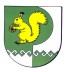 от  10 ноября . №  593О внесении изменений в муниципальную программу" Управление муниципальными финансами и муниципальным долгом  муниципального образования «Моркинский муниципальный район»на 2014 - 2018 годы"          Администрация Моркинского муниципального района постановляет:        1. Внести в муниципальную программу " Управление муниципальными финансами и муниципальным долгом муниципального образования «Моркинский муниципальный район» на 2014-2018 годы", утвержденную постановлением Администрации Моркинского муниципального района от 30.10.2013 г. № 1019  изменения, изложить ее текст в новой редакции (прилагается).        2. Финансирование программы осуществлять в пределах средств, предусмотренных в бюджете муниципального образования «Моркинского муниципального района на соответствующий финансовый год.        3. Разместить настоящее постановление на официальном интернет-портале Республики Марий Эл.       4. Контроль за исполнением настоящего постановления возложить на руководителя Финансового отдела муниципального образования «Моркинский муниципальный район» Васильеву А.В.               Глава АдминистрацииМоркинского муниципального района                                      А.Иванов                                        УтвержденапостановлениемАдминистрации Моркинскогомуниципального района от 30 октября 2013 г. № 1019( в редакции от 10 ноября 2017 г. № 593)МУНИЦИПАЛЬНАЯ ПРОГРАММА «УПРАВЛЕНИЕ МУНИЦИПАЛЬНЫМИ ФИНАНСАМИИ МУНИЦИПАЛЬНЫМ ДОЛГОМ  МУНИЦИПАЛЬНОГО ОБРАЗОВАНИЯ «МОРКИНСКИЙ МУНИЦИПАЛЬНЫЙ РАЙОН» НА 2018 - 2025 ГОДЫ"ПаспортМуниципальной программы «Управление муниципальными финансами и муниципальным долгом муниципального образования «Моркинский муниципальный район»на 2018 - 2025 годы"Ответственный    -  Финансовый отдел муниципального образованияисполнитель        «Моркинский муниципальный район»МуниципальнойпрограммыПодпрограмма     - «Совершенствование  бюджетной  политики  и                      Муниципальной       эффективное  использование бюджетного                                 программы           потенциала  муниципального образования                    «Моркинский муниципальный район»;Цели             - повышение   бюджетного   потенциала,   устойчивости    Муниципальной      и сбалансированности системы  муниципальных             программы          финансов в муниципальном образовании «Моркинский                                                  муниципальный район»;                 - оптимизация долговой нагрузки на  бюджет                                       муниципального образования «Моркинский                    муниципальный район».Задачи           - совершенствование    бюджетного    процесса,    Муниципальной      развитие информационной   системы   управления   программы          муниципальными финансами,    повышение    качества                        и     социальной направленности   бюджетного                       планирования,    развитие программно-целевых                    принципов формирования бюджета;                 - повышение    эффективности     использования                         средств бюджета муниципального образования                    «Моркинский муниципальный район»;                 - обеспечение ориентации бюджетных расходов на                                                             достижение конечных социально-экономических                    результатов, открытости и доступности информации                   об исполнении муниципального образования                    «Моркинский муниципальный район»;                 - развитие межбюджетных  отношений,  содействие                     повышению уровня    бюджетной     обеспеченности                   муниципальных образований поселений в муниципальном                    образовании «Моркинский муниципальный район»;                 - проведение ответственной долговой  политики,                     сохранение репутации добросовестного заемщика,                       обеспечение своевременного    исполнения                       долговых    обязательств муниципального образования                    «Моркинский муниципальный район;                 - оптимизация структуры и  объема  муниципального                     долга муниципального образования «Моркинский                    муниципальный район», расходов  на  его                     обслуживание, осуществление  заимствований  в                     пределах   ограничений, установленных Бюджетным                    кодексом  Российской  Федерации, эффективное                       использование рыночных механизмов заимствований.Этапы и сроки    - 2018 - 2025 годы без разделения на этапыреализацииМуниципальнойпрограммыОбъем бюджетных  - общий   объем    финансирования    за    счет    ассигнований       средств бюджета муниципального образования Муниципальной      «Моркинский муниципальный район»  составляетпрограммы          259 704,5 тыс. рублей, в том числе:                   2018 год – 29 091,0 тыс. рублей                   2019 год – 30 028,0 тыс. рублей                   2020 год – 31 015,7 тыс. рублей                   2021 год – 32 005,0 тыс. рублей                                            2022 год – 33 026,0 тыс. рублей                    2023 год – 33 980,9 тыс. рублей                   2024 год – 34 861,8 тыс. рублей                   2025 год – 35 696,1 тыс. рублей                   Объемы бюджетных ассигнований  уточняются  ежегодно                     при формировании бюджета муниципального образования                       «Моркинский муниципальный район» на очередной                    финансовый год и на плановый периодЦелевые          - доля расходов бюджета муниципального образования              индикаторы и      «Моркинский муниципальный район», сформированнаяпоказатели         в виде муниципальных программ;                 - долговая нагрузка на бюджет муниципального                    образования «Моркинский муниципальный район»;                 - объем    просроченной    задолженности    по                       долговым обязательствам муниципального образования                    «Моркинский муниципальный район».Ожидаемые        - обеспечение    сбалансированности     и     результаты         устойчивости бюджета муниципального образованияреализации         «Моркинский  муниципальный район», его формированиеМуниципальной      на основе программно-целевого подхода, эффективнойпрограммы          системы управления муниципальными финансами                   в  качестве  одного  из  ключевых механизмов                   динамичного социально-экономического развития                   и повышения качества жизни населения муниципального                   образования «Моркинский муниципальный район»;                 - повышение бюджетного потенциала муниципального                    образования «Моркинский муниципальный район»                   как за счет роста собственной доходной базы бюджета                                      муниципального образования«Моркинский муниципальный                              район», так и за счет эффективного осуществления                   бюджетных расходов с нацеленностью их на достижение                                     конечного социально-экономического результата;                   усовершенствование и оказание  финансовой поддержки                     в рамках  межбюджетных  отношений  бюджетам                     городского и сельских поселений муниципального                    образования «Моркинский муниципальный район»,                    направленной  на выравнивание и повышение их                    бюджетной обеспеченности; снижение долговой                     нагрузки на бюджет муниципального образования                    «Моркинский муниципальный район» при неуклонном                     исполнении долговых обязательств;                   оптимизация    муниципального    сектора                        экономики и  обеспечение  его  эффективного                    функционирования.I. Общая характеристика сферы реализацииМуниципальной программы	В рамках проводимой бюджетной реформы, в результате реализации Программы повышения эффективности бюджетных расходов до 2013 года в районе внедрен комплекс мероприятий, направленных на совершенствование системы управления муниципальными финансами: сформирована необходимая нормативная правовая база, осуществлен окончательный переход от сметного финансирования бюджетных учреждений к финансированию за выполнение муниципальных заданий на предоставление муниципальных услуг. Таким образом, в Моркинском муниципальном районе созданы предпосылки для формирования программного бюджета.	Основными направлениями бюджетной реформы, проводимой в стране на протяжении ряда лет являются:	- "управление результатами" вместо "управление затратами"; жесткие бюджетные ограничения, выделение бюджетов действующих и принимаемых обязательств; увеличение срока бюджетного планирования;	- расширение использования методов программно-целевого планирования;	- расширение полномочий главных распорядителей, распорядителей и получателей бюджетных средств; стимулирование использования результативного бюджетирования.	Одним из важных моментов ответственности органов местного самоуправления перед населением района является достоверное доказательство того, что бюджетные деньги израсходованы эффективно и принесли определенный результат. Другими словами, достижение высокого результата при снижении расходов.	Такого результата можно добиться при существенном улучшении организации бюджетного процесса и повышении общей эффективности бюджета. Главная трудность в повышении эффективности использования бюджетных средств заключается в сложившейся практике планирования бюджета в зависимости от исполнения по статьям и видам расходов за прошлые периоды.	В сложившихся условиях назрела необходимость перехода к выделению бюджетных средств на четко обозначенные цели или результат, то есть "бюджетирование, ориентированное на результат".	Бюджетный потенциал муниципального образования «Моркинский муниципальный район» в последние годы существенно возрос. В бюджет муниципального образования «Моркинский муниципальный район» за 2016 год поступило доходов 498,7 млн.рублей, план выполнен на 96,3 процентов к годовым назначениям. По сравнению с 2015 годом в бюджет муниципального образования «Моркинский муниципальный район» поступило доходов на 23,6 млн.рублей, или на 5,0 процентов больше.	Объем  бюджета муниципального образования «Моркинский муниципальный район» от налоговых и неналоговых платежей за период с 2002 года вырос в 5,2 раза. В 2002 году налоговые и неналоговые доходы бюджета муниципального образования «Моркинский муниципальный район» составили 26,4 млн.рублей, в 2016 году – 137,4 млн.рублей. В 2016 году поступления в бюджет муниципального образования «Моркинский муниципальный район» от налогов, сборов и платежей превысили уровень 2015 года на 14,4 процента.	Расходы бюджета муниципального образования «Моркинский муниципальный район» за 2016 год произведены в размере 495,4 млн.рублей, что составило 95,6 процентов годовых назначений, бюджет муниципального образования «Моркинский муниципальный район» исполнен с профицитом в сумме 3,3 млн.рублей.	Данные об исполнении бюджета муниципального образования «Моркинский муниципальный район» по доходам за 2016 год в сравнении с 2015 годом приведены в таблице N 1.Таблица N 1СВЕДЕНИЯО ПОСТУПЛЕНИИ ДОХОДОВ В БЮДЖЕТМУНИЦИПАЛЬНОГО ОБРАЗОВАНИЯ «МОРКИНСКИЙ МУНИЦИПАЛЬНЫЙ РАЙОН»  В 2015 - 2016 ГОДАХ	По состоянию на 1 октября 2017 г. консолидированный бюджет муниципального образования «Моркинский муниципальный район» исполнен по доходам в сумме       438161,6 млн.рублей, или на 83,0 процента к годовым плановым назначениям, налоговые и неналоговые доходы консолидированного бюджета муниципального образования «Моркинский муниципальный район» составили 116,5 млн.рублей, или 73,4 процента к годовым плановым назначениям. Расходы бюджета муниципального образования «Моркинский муниципальный район» составили 435,4 млн. рублей, или 82,1 процента к годовым бюджетным назначениям. Профицит консолидированного бюджета  муниципального образования «Моркинский муниципальный район» составил 2,8 млн. рублей.	Начиная с 2004 года в Российской Федерации на всех уровнях бюджетной системы идет активный процесс реформирования общественного сектора экономики. Если на начальном этапе реформ основной целью являлось четкое соблюдение бюджетного законодательства, разграничение расходных обязательств между уровнями бюджетной системы и сокращение объема нефинансируемых мандатов, то после вступления в силу Бюджетного кодекса Российской Федерации и принятия ряда ключевых федеральных законов, определивших сферу полномочий и ответственности органов власти всех уровней, реформы были направлены на повышение эффективности функционирования государственного и муниципального сектора. Целью дальнейшего реформирования бюджетной системы стало создание условий и предпосылок для максимально эффективного управления государственными и муниципальными финансами в соответствии с приоритетами государственной и муниципальной политики.	В результате реформирования сферы муниципальных финансов в муниципальном образовании «Моркинский муниципальный район»:	обеспечена четкая правовая регламентация процесса формирования и исполнения бюджета муниципального образования «Моркинский муниципальный район», осуществления финансового контроля за использованием бюджетных средств;	осуществлен переход от годового к среднесрочному формированию бюджета муниципального образования «Моркинский муниципальный район» на трехлетний период;	правовыми актами закреплены правила налогового регулирования, перечень местных налогов, их ставки, порядок и условия предоставления налоговых льгот;	сформированы на новой основе межбюджетные отношения, правовыми актами утверждена методика распределения дотаций из бюджета муниципального образования «Моркинский муниципальный район» на выравнивание уровня бюджетной обеспеченности муниципальных образований поселений, основанная на объективных критериях оценки бюджетной обеспеченности и налогового потенциала муниципальных образований поселений;	обеспечено ведение постоянного мониторинга соблюдения муниципальным районом и муниципальными образованиями поселений района требований Бюджетного кодекса Российской Федерации и качества управления бюджетами.	На современном этапе основными направлениями дальнейшего реформирования сферы муниципальных финансов и совершенствования бюджетной политики являются:	развитие программно-целевых принципов бюджетного планирования в рамках муниципальных программ муниципального образования «Моркинский муниципальный район», бюджетирования, ориентированного на достижение результата;	отработка финансовых механизмов обеспечения выполнения муниципальных заданий муниципальными учреждениями муниципального образования «Моркинский муниципальный район», повышение качества оказания муниципальных услуг;	расширение применения современных информационно-коммуникационных технологий для формирования и совершенствования интегрированной системы управления муниципальными финансами в муниципального образования «Моркинский муниципальный район».	Обеспечение реформирования сферы муниципальных финансов и совершенствования бюджетной политики тесно связано с реализацией положений Федерального закона от 8 мая . N 83-ФЗ "О внесении изменений в отдельные законодательные акты Российской Федерации в связи с совершенствованием правового положения муниципальных (муниципальных) учреждений". Закон создал условия и стимулы для повышения эффективности использования учреждениями кадровых, материально-технических и финансовых ресурсов, гибкости и оперативности управленческих решений, а также повышения самостоятельности муниципальных учреждений.	По состоянию на 1 октября 2017 г. в районе функционируют 50 учреждений, из них: 16 казенных учреждений, 33 бюджетных учреждений и 1 автономное учреждение.    	В муниципальном образовании «Моркинский муниципальный район» функционируют    40 учреждение, из них: 6 казенных, 33 бюджетных и 1 автономное учреждение.	В системе управления муниципальными финансами одним из ключевых инструментов является долговая политика. Для обеспечения сбалансированности и устойчивости бюджета муниципального образования «Моркинский муниципальный район», минимизации рисков невыполнения принятых обязательств  при его исполнении необходимо эффективное управление муниципальным долгом муниципального образования «Моркинский муниципальный район».	Основной целью управления долгом является обеспечение исполнения расходных обязательств муниципального образования «Моркинский муниципальный район» в полном объеме по более низкой стоимости на среднесрочную перспективу. В бюджетном процессе качество и эффективность управления муниципальным долгом непосредственно влияют на исполнение расходной части бюджета.	В основном за счет заимствований обеспечивается сбалансированность бюджета.           В качестве инструментов заимствований применяются кредиты кредитных организаций и бюджетные кредиты из республиканского бюджета Республики Марий Эл.	Объем муниципального долга муниципального образования «Моркинский муниципальный район»  на конец 2016 года составил 600 тыс. рублей (задолженность по бюджетному кредиту из республиканского бюджета Республики Марий Эл). 	Использование различных инструментов заимствований позволяет оптимизировать затраты бюджета на обслуживание муниципальных долговых обязательств района.	Управление муниципальным долгом муниципального образования «Моркинский муниципальный район» осуществлялось с соблюдением ограничений, установленных статьей 107 Бюджетного кодекса Российской Федерации, согласно которой верхний предел муниципального долга не должен превышать утвержденный общий годовой объем доходов местного бюджета без учета утвержденного объема безвозмездных поступлений и (или) поступлений налоговых доходов по дополнительным нормативам отчислений.	В 2017 году реализуются меры, направленные на экономию бюджетных средств к концу текущего года.II. Приоритеты, цели и задачи муниципальной политикив сфере реализации Муниципальной программы	Приоритеты политики в сфере управления муниципальными финансами и муниципальным долгом муниципального образования «Моркинский муниципальный район» определены ежегодными Бюджетными посланиями Президента Российской Федерации Федеральному Собранию Российской Федерации и основными направлениями бюджетной и налоговой политики муниципального образования «Моркинский муниципальный район» на очередной финансовый год и на плановый период.	Основным стратегическим приоритетом политики в сфере управления муниципальными финансами и муниципальным долгом муниципального образования «Моркинский муниципальный район» является эффективное использование бюджетных ресурсов района для обеспечения динамичного развития экономики, повышения уровня жизни населения и формирования благоприятных условий жизнедеятельности в муниципальном образовании «Моркинский муниципальный район».	Муниципальная программа направлена на достижение следующих целей:	повышение бюджетного потенциала, устойчивости и сбалансированности системы муниципальных финансов муниципального образования «Моркинский муниципальный район»;	оптимизация долговой нагрузки на бюджет муниципального образования «Моркинский муниципальный район».	Для достижения указанных целей в рамках реализации Муниципальной программы предусматривается решение следующих задач:	совершенствование бюджетного процесса, внедрение современных информационно-коммуникационных технологий в управление общественными финансами, повышение качества и социальной направленности бюджетного планирования, развитие программно-целевых принципов формирования бюджета;	повышение эффективности использования средств бюджета муниципального образования «Моркинский муниципальный район», обеспечение ориентации бюджетных расходов на достижение конечных социально-экономических результатов, открытости и доступности информации об исполнении бюджета муниципального образования «Моркинский муниципальный район»;	развитие межбюджетных отношений, содействие повышению уровня бюджетной обеспеченности муниципальных образований поселений в муниципальном образовании «Моркинский муниципальный район»;	проведение ответственной долговой политики, сохранение репутации добросовестного заемщика, обеспечение своевременного исполнения долговых обязательств муниципального образования «Моркинский муниципальный район»;	оптимизация структуры и объема муниципального долга муниципального образования «Моркинский муниципальный район», расходов на его обслуживание, осуществление заимствований в пределах ограничений, установленных Бюджетным кодексом Российской Федерации, эффективное использование рыночных механизмов заимствований.III. Целевые индикаторы и показателиМуниципальной программы	Состав показателей (индикаторов) Муниципальной программы определен исходя из принципа необходимости и достаточности информации для характеристики достижения целей и решения задач, определенных Муниципальной программой (таблица N 2).Таблица N 2─────────────────────────────────────────────────────────────────────     Цели         │    Задачи Муниципальной │    Показатели Муниципальной    │        программы        │   (индикаторы)    программы     │                         │  Муниципальной                  │                         │     программы──────────────────┼─────────────────────────┼──────────────────        1         │            2            │        3──────────────────┴─────────────────────────┴──────────────────Повышение          совершенствование         доля расходовбюджетного         бюджетного      процесса, бюджета муниципальногопотенциала,        внедрение     современных образования «Моркинскийустойчивости и     информационно-            муниципальный район»сбалансированности коммуникационных          сформированная системы            технологий  в  управление в виде муниципальныхмуниципальных      общественными  финансами, программфинансов в         повышение   качества    и муниципальном      социальной направленностиобразовании        бюджетного  планирования,«Моркинский        развитие программно-целевыхмуниципальный      принципов    формированиярайон»             бюджета; повышение                     эффективности                    использования     средств                   бюджета муниципального                   образования «Моркинский                   муниципальный район»                   обеспечение    ориентации                   бюджетных   расходов   на                   достижение       конечных                   социально-экономических                   результатов, открытости и                   доступности информации об                   исполнении бюджета                   муниципального образования                     «Моркинский муниципальный                    район»;                   развитие     межбюджетных величина разрыва в                   отношений,     содействие уровне расчетной                   повышению          уровня бюджетной                   бюджетной  обеспеченности обеспеченности                   муниципальных образований между пятью                   поселений в муниципальном наиболее                   образовании «Моркинский   обеспеченными и                   муниципальный район»      пятью наименее                                             обеспеченными                                             поселениями                                             после выравнивания                                             бюджетной                                             обеспеченности                                             поселенийОптимизация        оптимизация  структуры     и  долговая нагрузкадолговой           объема   муниципального    на бюджет муниципальногонагрузки на        долга, расходов   на   его образования «Моркинский                     бюджет             обслуживание, осуществление муниципальный район»муниципального     заимствований в  пределахобразования        ограничений, установленных«Моркинский        Бюджетным кодексоммуниципальный      Российской Федерации,район»             эффективное использование                   рыночных механизмов                   заимствований,                   проведение  ответственной  объем просроченной                   долговой        политики,  задолженности по                   сохранение      репутации  долговым                   добросовестного заемщика,  обязательствам                   обеспечение своевременного муниципального                   исполнения долговых        образования                   обязательств               «Моркинский                     муниципального образования муниципальный                   «Моркинский муниципальный  район»                                          район»	Сведения о показателях (индикаторах) Муниципальной программы, подпрограммы муниципального образования «Моркинский муниципальный район» и их значениях приведены в приложении N 1 к Муниципальной программе.	Перечень показателей (индикаторов) носит открытый характер и предусматривает возможность их корректировки в случае потери информативности показателя (например, в связи с достижением его максимального значения), изменений приоритетов политики в сфере управления общественными финансами, муниципальным долгом и муниципальным имуществом муниципального образования «Моркинский муниципальный район», а также изменений законодательства Российской Федерации, законодательства Республики Марий Эл и правовых актов муниципального образования «Моркинский муниципальный район»,  влияющих на расчет данных показателей.IV. Сроки реализации Муниципальной программы	Муниципальная программа реализуется в 2018 - 2025 годах без разделения на этапы.	В ходе реализации Муниципальной программы предусматриваются развитие правовой базы для совершенствования бюджетного планирования с учетом изменений в бюджетном законодательстве Российской Федерации, законодательстве Российской Федерации о налогах и сборах, переход на формирование бюджета исходя из принятых муниципальных программ муниципального образования «Моркинский муниципальный район», повышение эффективности использования бюджетных средств и направление их на решение приоритетных задач социально-экономического развития муниципального образования «Моркинский муниципальный район».V. Основные мероприятия Муниципальной программы	Достижение целей и решение задач Муниципальной программы будут осуществляться в рамках реализации подпрограммы "Совершенствование бюджетной политики и эффективное использование бюджетного потенциала муниципального образования «Моркинский муниципальный район».	Подпрограмма «Совершенствование бюджетной политики и эффективное использование бюджетного потенциала муниципального образования «Моркинский муниципальный район» предусматривает выполнение пяти основных мероприятий.	1. Развитие бюджетного планирования, формирование бюджета муниципального образования «Моркинский муниципальный район» на очередной финансовый год и на плановый период.	1.1. Разработка бюджетных проектировок и направление их органам местного самоуправления  муниципального образования «Моркинский муниципальный район».	В рамках данного мероприятия в соответствии с основными направлениями бюджетной политики муниципального образования «Моркинский муниципальный район» на очередной финансовый год и на плановый период, на основании одобренного Администрацией Моркинского муниципального района прогноза социально-экономического развития муниципального образования «Моркинский муниципальный район» на очередной финансовый год и на плановый период предусматривается осуществление Финансовым отделом муниципального образования «Моркинский муниципальный район» (далее – Финотдел МО «Моркинский муниципальный район») разработки основных характеристик бюджета муниципального образования «Моркинский муниципальный район», а также распределение расходов бюджета муниципального образования «Моркинский муниципальный район» на исполнение действующих и принимаемых расходных обязательств на очередной финансовый год и на плановый период в соответствии с функциональной классификацией расходов бюджетов Российской Федерации.	В соответствии со статьей 87 Решения Собрания депутатов муниципального образования «Моркинский муниципальный район» от 18 ноября 2015 г. N 88 «Об утверждении Положения о бюджетном процессе в муниципальном образовании «Моркинский муниципальный район» и Положением о формировании и исполнении районной адресной инвестиционной программы, утвержденным постановлением Администрации Моркинского муниципального района от 29 декабря . N 910, в экономический отдел Администрации Моркинского муниципального района будет доводиться предельный объем бюджетных ассигнований на осуществление бюджетных инвестиций в объекты капитального строительства муниципальной собственности муниципального образования «Моркинский муниципальный район» в целях формирования районной адресной инвестиционной программы на очередной финансовый год.	При разработке бюджетных проектировок в целях финансового обеспечения расходов непредвиденного характера (в связи с чрезвычайными ситуациями, стихийными бедствиями, катастрофами и т.п.) будут планироваться суммы, направляемые в резервный фонд Администрации Моркинского муниципального района.	1.2. Анализ предложений органов местного самоуправления муниципального образования «Моркинский муниципальный район» по бюджетным проектировкам и формирование проекта решения Собрания депутатов муниципального образования «Моркинский муниципальный район» о бюджете муниципального образования «Моркинский муниципальный район» на очередной финансовый год и на плановый период.	Данным мероприятием предусмотрено представление субъектами бюджетного планирования - органами местного самоуправления муниципального образования «Моркинский муниципальный район» в Финансовый отдел муниципального образования «Моркинский муниципальный район» предложений о распределении предельных объемов бюджетного финансирования на очередной финансовый год и на плановый период в соответствии с функциональной классификацией расходов бюджетов Российской Федерации и по получателям бюджетных средств в срок, установленный Порядком составления бюджета.	Кроме того, планируется представление экономическим отделом администрации Моркинского муниципального района в Финотдел Моркинского муниципального района в сроки, установленные Порядком составления бюджета, проектов распределения бюджетных ассигнований на реализацию муниципальных программ муниципального образования «Моркинский муниципальный район» (в том числе районных и ведомственных целевых программ), районной адресной инвестиционной программы в рамках предельных объемов бюджетных ассигнований, доведенных Финотделом Моркинского муниципального района,  а также предварительных итогов социально-экономического развития муниципального образования «Моркинский муниципальный район» за истекший период текущего финансового года и ожидаемых итогов социально-экономического развития муниципального образования «Моркинский муниципальный район»за текущий финансовый год.	Мероприятием предусматриваются проведение Финотделом Моркинского муниципального района анализа предложений органов местного самоуправления муниципального образования «Моркинский муниципальный район» по бюджетным проектировкам, осуществление при необходимости согласительных процедур и формирование проекта решения Собрания депутатов муниципального образования «Моркинский муниципальный район» о бюджете муниципального образования «Моркинский муниципальный район» на очередной финансовый год и на плановый период, документов и материалов к нему.	После проведения согласования проекта решения Собрания депутатов муниципального образования «Моркинский муниципальный район» о бюджете муниципального образования «Моркинский муниципальный район» на очередной финансовый год и на плановый период с органами местного самоуправления муниципального образования «Моркинский муниципальный район» планируется его внесение Финотделом Моркинского муниципального района на рассмотрение в Администрацию Моркинского муниципального района.	1.3. Участие в рассмотрении проекта решения Собрания депутатов муниципального образования «Моркинский муниципальный район» о бюджете муниципального образования «Моркинский муниципальный район» на очередной финансовый год и на плановый период в Собрание депутатов муниципального образования «Моркинский муниципальный район».	После внесения проекта решения Собрания депутатов муниципального образования «Моркинский муниципальный район» о бюджете муниципального образования «Моркинский муниципальный район» на очередной финансовый год и на плановый период Главой Администрации Моркинского муниципального района на рассмотрение в Собрание депутатов муниципального образования «Моркинский муниципальный район», Финотделом Моркинского муниципального района будет проводиться работа по разъяснению положений указанного проекта решения в комиссии по бюджету, налогам и платежам Собрания депутатов муниципального образования «Моркинский муниципальный район».	При этом в соответствии с Решением Собрания депутатов муниципального образования «Моркинский муниципальный район» от 18 ноября 2015 г. N 88 "Об утверждении Положения о бюджетном процессе в муниципальном образовании «Моркинский муниципальный район» планируется представление проекта решения Собрания депутатов муниципального образования «Моркинский муниципальный район» о бюджете муниципального образования «Моркинский муниципальный район» на очередной финансовый год и на плановый период на заседаниях комиссии по бюджету, налогам и платежам Собрания депутатов муниципального образования «Моркинский муниципальный район», рассмотрение заключений на указанный проект Министерством финансов Республики Марий Эл, поправок к проекту решения, внесенных депутатами Собрания депутатов муниципального образования «Моркинский муниципальный район».	Результатом реализации данного мероприятия является принятие  решения Собрания депутатов муниципального образования «Моркинский муниципальный район» о бюджете муниципального образования «Моркинский муниципальный район» на очередной финансовый год и на плановый период.	2. Повышение доходной базы, уточнение бюджета муниципального образования «Моркинский муниципальный район» в ходе его исполнения с учетом поступлений доходов в бюджет муниципального образования «Моркинский муниципальный район».	2.1. Анализ поступлений доходов в бюджет муниципального образования «Моркинский муниципальный район» и предоставляемых налоговых льгот.	Предполагается осуществление ежедневного мониторинга поступлений налоговых и неналоговых доходов в бюджет муниципального образования «Моркинский муниципальный район» и проведение аналитических расчетов в части исполнения по доходам бюджета муниципального образования «Моркинский муниципальный район». Результаты проведенного анализа будут использоваться при принятии оперативных управленческих решений, связанных с укреплением доходной базы бюджета, планированием и осуществлением расходов бюджета, а также привлечением заемных средств в случае недостаточности собственных доходных источников.	2.2. Подготовка проектов решений Собрания депутатов муниципального образования «Моркинский муниципальный район» о внесении изменений в решение Собрания депутатов муниципального образования «Моркинский муниципальный район» о бюджете муниципального образования «Моркинский муниципальный район» на очередной финансовый год и на плановый период.	Мероприятием предусматривается в ходе исполнения бюджета муниципального образования «Моркинский муниципальный район» с учетом поступлений в текущем году доходов в бюджет, проведение работы по уточнению бюджетных параметров и разработке проектов решений Собрания депутатов муниципального образования «Моркинский муниципальный район» о внесении изменений в решение Собрания депутатов муниципального образования «Моркинский муниципальный район» о муниципального образования «Моркинский муниципальный район» на очередной финансовый год и на плановый период.	В рамках бюджетного процесса на основании принятых нормативных правовых актов муниципального образования «Моркинский муниципальный район», предложений органов местного самоуправления муниципального образования «Моркинский муниципальный район», постановления Администрации Моркинского муниципального района об утверждении районной адресной инвестиционной программы в части бюджетных инвестиций в объекты капитального строительства, с учетом поступления средств из республиканского бюджета Республики Марий Эл, необходимости соблюдения ограничений, установленных Бюджетным кодексом Российской Федерации, Финотделом Моркинского муниципального района будет осуществляться подготовка проекта Собрания депутатов муниципального образования «Моркинский муниципальный район» о внесении изменений в решение Собрания депутатов муниципального образования «Моркинский муниципальный район» о бюджете муниципального образования «Моркинский муниципальный район» на очередной финансовый год и на плановый период, его согласование с органами местного самоуправления муниципального образования «Моркинский муниципальный район» и представление на рассмотрение в Администрацию Моркинского муниципального района.	После одобрения проекта решения Собрания депутатов муниципального образования «Моркинский муниципальный район» о внесении изменений в решение Собрания депутатов муниципального образования «Моркинский муниципальный район» о бюджете муниципального образования «Моркинский муниципальный район» на очередной финансовый год и на плановый период Администрацией Морккинского муниципального района и внесения его Главой Администрации Моркинского муниципального района на рассмотрение в Собрание депутатов муниципального образования «Моркинский муниципальный район» Финотделом Моркинского муниципального района будет проводиться работа по разъяснению положений указанного проекта решения и участию в его рассмотрении в Собрании депутатов муниципального образования «Моркинский муниципальный район».	Проект решения будет представлен на заседаниях комиссии  по бюджету, налогам и  платежам Собрания депутатов муниципального образования «Моркинский муниципальный район», будут рассмотрены заключения Министерства финансов Республики Марий Эл, поправки к проекту решения, внесенные депутатами Собрания депутатов муниципального образования «Моркинский муниципальный район», при необходимости будет проводиться работа, связанная с рассмотрением проекта решения на согласительных комиссиях.	Результатом реализации данного мероприятия будет принятие решение Собрания депутатов муниципального образования «Моркинский муниципальный район» о внесении изменений в решение Собрания депутатов муниципального образования «Моркинский муниципальный район» о бюджете муниципального образования «Моркинский муниципальный район» на очередной финансовый год и на плановый период.	3. Организация исполнения и подготовка отчетов об исполнении бюджета муниципального образования «Моркинский муниципальный район», осуществление финансового контроля за использованием бюджетных средств.	3.1. Организация исполнения бюджета муниципального образования «Моркинский муниципальный район».	Данным мероприятием предусматривается реализация комплекса мер по организации исполнения бюджета муниципального образования «Моркинский муниципальный район», включающего:	составление и ведение сводной бюджетной росписи бюджета муниципального образования «Моркинский муниципальный район»;	составление и ведение кассового плана, представляющего собой прогноз кассовых поступлений в бюджет муниципального образования «Моркинский муниципальный район» и кассовых выплат из бюджета муниципального образования «Моркинский муниципальный район» в текущем финансовом году;	доведение до главных распорядителей и получателей средств бюджета муниципального образования «Моркинский муниципальный район» показателей сводной бюджетной росписи бюджета муниципального образования «Моркинский муниципальный район» и лимитов бюджетных обязательств на очередной финансовый год и на плановый период до начала очередного финансового года;	представление в Управление Федерального казначейства по Республике Марий Эл платежных документов на доведение на лицевые счета главных распорядителей и получателей средств бюджета муниципального образования «Моркинский муниципальный район» бюджетных ассигнований, лимитов бюджетных обязательств, предельных объемов финансирования, бюджетных ассигнований на лицевые счета главных администраторов и администраторов источников финансирования дефицита бюджета муниципального образования «Моркинский муниципальный район»;	ведение Перечня главных распорядителей, распорядителей и получателей средств, главных администраторов и администраторов источников финансирования дефицита, главных администраторов и администраторов доходов бюджета муниципального образования «Моркинский муниципальный район» и Перечня бюджетных учреждений муниципального образования «Моркинский муниципальный район» и их представление в Управление Федерального казначейства по Республике Марий Эл для открытия соответствующих лицевых счетов.	В соответствии со статьей 97 Решения Собрания депутатов муниципального образования «Моркинский муниципальный район»  от 18 ноября 2015 г. N 88                       "Об утверждении Положения о бюджетном процессе в муниципальном образовании «Моркинский муниципальный район» исполнение бюджета  муниципального образования «Моркинский муниципальный район» осуществляется в соответствии со сводной бюджетной росписью бюджета муниципального образования «Моркинский муниципальный район» и кассовым планом в порядке, установленном Финотделом Моркинского муниципального района. Кассовое обслуживание исполнения бюджета муниципального образования «Моркинский муниципальный район» осуществляется Управлением Федерального казначейства по Республике Марий Эл с открытием и ведением лицевых счетов главным распорядителям и получателям средств, главным администраторам и администраторам источников финансирования дефицита, главным администраторам и администраторам доходов бюджета муниципального образования «Моркинский муниципальный район».	3.2. Составление и представление бюджетной отчетности муниципального образования «Моркинский муниципальный район».	В рамках выполнения данного мероприятия предусматриваются составление и представление бюджетной отчетности Финотделом Моркинского муниципального района в Администрацию Моркинского муниципального района.	В соответствии со статьей 115 Решения Собрания депутатов муниципального образования «Моркинский муниципальный район» от 18 ноября 2015 г. N 88                        "Об утверждении Положения о бюджетном процессе в муниципальном образовании «Моркинский муниципальный район» отчет об исполнении бюджета муниципального образования «Моркинский муниципальный район» за первый квартал, полугодие и девять месяцев текущего финансового года утверждается Администрацией Моркинского муниципального района и направляется в Собрание депутатов муниципального образования «Моркинский муниципальный район». Годовой отчет об исполнении бюджета муниципального образования «Моркинский муниципальный район» подлежит рассмотрению комиссией по бюджету, налогам и платежам и утверждению решением Собрания депутатов муниципального образования «Моркинский муниципальный район».	Мероприятием планируется подготовка проекта решения Собрания депутатов муниципального образования «Моркинский муниципальный район» об исполнении бюджета муниципального образования «Моркинский муниципальный район» за отчетный финансовый год, иных документов, предусмотренных статьей 118 Решения Собрания депутатов муниципального образования «Моркинский муниципальный район» от 18 ноября 2015 г. N 88 «Об утверждении Положения о бюджетном процессе в муниципальном образовании «Моркинский муниципальный район» отчет об исполнении бюджета муниципального образования «Моркинский муниципальный район», согласование проекта решения с органами местного самоуправления муниципального образования «Моркинский муниципальный район», представление на рассмотрение в Администрацию Моркинского муниципального района с последующим внесением Главой Администрации Моркинского муниципального района в Собрание депутатов муниципального образования «Моркинский муниципальный район».	В рамках рассмотрения годового отчета об исполнении бюджета муниципального образования «Моркинский муниципальный район» в Собрание депутатов муниципального образования «Моркинский муниципальный район» планируется участие в работе комиссии по бюджету, налогам и платежам Собрания депутатов муниципального образования «Моркинский муниципальный район», представление доклада об исполнении бюджета муниципального образования «Моркинский муниципальный район» на сессии Собрания депутатов муниципального образования «Моркинский муниципальный район».	В целях обеспечения прозрачности и доступности информации об исполнении бюджета муниципального образования «Моркинский муниципальный район» сведения об исполнении бюджета муниципального образования «Моркинский муниципальный район»  предполагается ежеквартально размещать на официальном интернет - портале Республики Марий Эл  в разделе Администрации Моркинского муниципального района в информационно-телекоммуникационной сети "Интернет".	Кроме того, в сроки, установленные Министерством финансов Республики Марий Эл, предусматривается подготовка и направление в Министерство финансов Республики Марий Эл ежемесячного отчета об исполнении консолидированного бюджета муниципального образования «Моркинский муниципальный район».	3.3. Осуществление финансового контроля за использованием средств бюджета муниципального образования «Моркинский муниципальный район».	В целях обеспечения эффективного использования бюджетных средств данным мероприятием предусматриваются осуществление финансового контроля за использованием средств бюджета муниципального образования «Моркинский муниципальный район» Финотделом Моркинского муниципального района, а также принятие организационных мер, направленных на усиление финансового контроля главными распорядителями бюджетных средств за подведомственными им получателями бюджетных средств, главными администраторами доходов и главными администраторами источников финансирования дефицита бюджета.	Согласно статей 120 и 126 Решения Собрания депутатов муниципального образования «Моркинский муниципальный район» от 18 ноября 2015 г. N 88 «Об утверждении Положения о бюджетном процессе в муниципальном образовании «Моркинский муниципальный район» Финотдел Моркинского муниципального района осуществляет финансовый контроль за операциями с бюджетными средствами получателей средств бюджета муниципального образования «Моркинский муниципальный район», средствами администраторов источников финансирования дефицита бюджета муниципального образования «Моркинский муниципальный район», а также за соблюдением получателями бюджетных кредитов, бюджетных инвестиций и муниципальных гарантий условий выделения, получения, целевого использования и возврата бюджетных средств.	Предполагается ежегодное утверждение Финотделом Моркинского муниципального района плана проверок использования средств бюджета муниципального образования «Моркинский муниципальный район» на очередной финансовый год, осуществление в соответствии с ним контрольных мероприятий, подготовка актов по результатам проведенных проверок, принятие мер административного воздействия, предусмотренных законодательством Российской Федерации, при выявлении фактов нецелевого использования бюджетных средств, а также мер по возврату в бюджет муниципального образования «Моркинский муниципальный район» сумм средств, использованных не по целевому назначению. В процессе осуществления финансового контроля будут осуществляться взаимодействие с другими органами местного самоуправления муниципального образования «Моркинский муниципальный район»  - главными распорядителями средств бюджета муниципального образования «Моркинский муниципальный район», координация их работы и привлечение при необходимости к осуществлению проверок использования бюджетных средств получателями бюджетных средств.	Результатом реализации данного мероприятия будут усиление финансового контроля за исполнением бюджета муниципального образования «Моркинский муниципальный район», повышение эффективности использования бюджетных средств.	4. Осуществление мер финансовой поддержки бюджетов поселений, направленных на обеспечение их сбалансированности и повышение уровня бюджетной обеспеченности.	В рамках данного мероприятия планируется реализация мер финансовой поддержки бюджетов поселений в целях повышения уровня их сбалансированности и бюджетной обеспеченности, укрепления финансовой базы для исполнения расходных обязательств органами местного самоуправления и устойчивого социально-экономического развития муниципальных образований поселений в Моркинском районе.	4.1. Расчет и дотаций на выравнивание бюджетной обеспеченности поселений.	Данным мероприятием предусматривается при формировании проекта решения Собрания депутатов муниципального образования «Моркинский муниципальный район»  о бюджете муниципального образования «Моркинский муниципальный район» на очередной финансовый год и на плановый период проведение расчетов определения объема дотаций из бюджета муниципального образования «Моркинский муниципальный район» на выравнивание бюджетной обеспеченности поселений, а также расчетов их распределения между муниципальными образованиями поселений в Моркинском районе..	Расчет дотаций на выравнивание бюджетной обеспеченности поселений  производится исходя из численности жителей поселения в расчете на одного жителя в соответствии с методикой, установленной статьей 6 Закона Республики Марий Эл от 6 июля . N 26-З "О межбюджетных отношениях в Республике Марий Эл". В соответствии со статьей 6.1 Закона Республики Марий Эл от 6 июля . N 26-З "О межбюджетных отношениях в Республике Марий Эл" органы местного самоуправления муниципальных районов в Республике Марий Эл наделены на неограниченный срок муниципальными полномочиями Республики Марий Эл по расчету и предоставлению дотаций на выравнивание уровня бюджетной обеспеченности поселений, расположенных в границах соответствующего муниципального района.	В связи с этим одновременно будут производиться расчеты объема субвенций, предоставляемых бюджетам муниципальных районов для осуществления делегированных муниципальных полномочий муниципального образования «Моркинский муниципальный район» по расчету и предоставлению бюджетам поселений дотаций на выравнивание бюджетной обеспеченности поселений для формирования фонда финансовой поддержки поселений.	Объем субвенций, подлежащих перечислению в бюджет муниципального района на выполнение муниципальных полномочий, рассчитывается исходя из численности жителей в расчете на одного жителя в соответствии с методикой согласно приложению N 7 к Закону Республики Марий Эл от 6 июля . N 26-З "О межбюджетных отношениях в Республике Марий Эл".	В соответствии со статьей 9 Закона Республики Марий Эл от 6 июля . N 26-З "О межбюджетных отношениях в Республике Марий Эл" бюджетам муниципальных районов наряду с субвенциями будут предоставляться субсидии для реализации ими расходных обязательств по формированию районных фондов финансовой поддержки поселений.	Результатом реализации данного мероприятия является распределение объема дотаций на выравнивание бюджетной обеспеченности поселений и утверждение их решением Собрания депутатов муниципального образования «Моркинский муниципальный район» о бюджете муниципального образования «Моркинский муниципальный район» на очередной финансовый год и на плановый период.	4.2. Расчет и распределение дотаций на поддержку мер по обеспечению сбалансированности бюджетов поселений.	Мероприятием предусматривается в рамках формирования проекта решения Собрания депутатов муниципального образования «Моркинский муниципальный район» о бюджете муниципального образования «Моркинский муниципальный район» на очередной финансовый год и на плановый период проведение аналитических расчетов общего объема дотаций из бюджета муниципального образования «Моркинский муниципальный район» на поддержку мер по обеспечению сбалансированности бюджетов поселений, а также расчетов их распределения между муниципальными образованиями поселений Моркинского района.	Расчет дотаций на поддержку мер по обеспечению сбалансированности бюджетов поселений будет осуществляться на основе оценки расходных потребностей бюджетов поселений, не покрытых собственными доходами, в соответствии с методикой, которую предполагается утверждать решением о бюджете муниципального района на очередной финансовый год и на плановый период.	В результате реализации данного мероприятия решением Собрания депутатов муниципального образования «Моркинский муниципальный район» о бюджете муниципального образования «Моркинский муниципальный район» на очередной финансовый год и на плановый период утверждаются объем и распределение дотаций на поддержку мер по обеспечению сбалансированности бюджетов поселений, осуществляется их перечисление в бюджеты поселений.	4.3. Расчет и распределение субвенций на осуществление муниципальных полномочий муниципального образования «Моркинский муниципальный район» по расчету и предоставлению субвенций бюджетам поселений на осуществление делегированных федеральных полномочий по первичному воинскому учету на территориях, где отсутствуют военные комиссариаты.	В соответствии со статьей 1 Закона Республики Марий Эл от 30 ноября . 59-З "О наделении органов местного самоуправления муниципальных районов Республики Марий Эл отдельными муниципальными полномочиями Республики Марий Эл в области бюджетных правоотношений" органы местного самоуправления муниципального района наделены на неограниченный срок муниципальными полномочиями Республики Марий Эл по предоставлению и расчету субвенций бюджетам поселений, расположенных в границах муниципального района, на осуществление полномочий по первичному воинскому учету на территориях, где отсутствуют военные комиссариаты.	Финансовые средства, необходимые органам местного самоуправления поселений, ежегодно предусматриваются в решение Собрания депутатов муниципального образования «Моркинский муниципальный район» о бюджете муниципального образования «Моркинский муниципальный район» на очередной финансовый год и на плановый период в форме субвенций.	Размер средств, передаваемых органам местного самоуправления поселений на осуществление полномочий по первичному воинскому учету на территориях, где отсутствуют военные комиссариаты, определяется в соответствии с методикой, утвержденной статьей 5 вышеуказанного Закона.	5. Реализация мер по оптимизации муниципального долга муниципального образования «Моркинский муниципальный район» и своевременному исполнению долговых обязательств.	Данным мероприятием предусмотрено осуществление в рамках бюджетного планирования комплекса мер, направленных на оптимизацию муниципального долга муниципального образования «Моркинский муниципальный район», формирование устойчивой тенденции по снижению долговой нагрузки на бюджет муниципального образования «Моркинский муниципальный район». Вместе с тем планируется обеспечить безусловное исполнение принятых муниципального образования «Моркинский муниципальный район» долговых обязательств, не допускать возникновения просроченной задолженности по ним.	5.1. Анализ объема и структуры муниципального долга муниципального образования «Моркинский муниципальный район» и осуществление мер по его оптимизации.	В соответствии с Бюджетным кодексом Российской Федерации при реализации данного мероприятия в рамках бюджетного процесса предусматривается разработка проектов программы муниципальных внутренних заимствований муниципального образования «Моркинский муниципальный район» на очередной финансовый год и на плановый период и программы муниципальных гарантий муниципального образования «Моркинский муниципальный район» в валюте Российской Федерации на очередной финансовый год и на плановый период.	Процесс планирования прямых и условных долговых обязательств муниципального образования «Моркинский муниципальный район»  включает:	проведение анализа объема и структуры муниципального долга муниципального образования «Моркинский муниципальный район», возможных направлений его оптимизации;	планирование бюджетных ассигнований, необходимых на погашение действующих долговых обязательств;	планирование объемов привлечения новых долговых обязательств.	При планировании объемов привлечения новых долговых обязательств в обязательном порядке учитываются ограничения, установленные Бюджетным кодексом Российской Федерации, по предельному объему заимствований, верхнему пределу и предельному объему муниципального долга муниципального образования «Моркинский муниципальный район», расходам на его обслуживание.	В качестве исходной информации для планирования долговых обязательств муниципального образования «Моркинский муниципальный район» принимаются:	прогноз основных макроэкономических показателей развития муниципального образования «Моркинский муниципальный район»;	прогноз поступлений доходов в бюджет муниципального образования «Моркинский муниципальный район», в том числе прогноз поступлений от продажи акций и иных форм участия в капитале, находящихся в муниципальной собственности муниципального образования «Моркинский муниципальный район»;	прогнозируемая потребность в расходах бюджета муниципального образования «Моркинский муниципальный район», в том числе потребность в бюджетных инвестициях;	сведения о действующих долговых обязательствах, сроках и объемах их погашения.	На основе указанной информации на очередной финансовый год и на плановый период вырабатывается стратегия заимствований, определяются объемы привлечения новых долговых обязательств с учетом влияния на долговую нагрузку на бюджет, предельный объем предоставляемых муниципальных гарантий муниципального образования «Моркинский муниципальный район», планируемая структура муниципального долга муниципального образования «Моркинский муниципальный район».	В результате реализации мероприятия формируются проекты:	программы муниципальных внутренних заимствований муниципального образования «Моркинский муниципальный район» на очередной финансовый год и на плановый период;	программы муниципальных гарантий муниципального образования «Моркинский муниципальный район» в валюте Российской Федерации на очередной финансовый год и на плановый период.	5.2. Ведение Муниципальной долговой книги муниципального образования «Моркинский муниципальный район».	В рамках выполнения данного мероприятия предусматривается обеспечение учета и регистрации всех долговых обязательств муниципального образования «Моркинский муниципальный район» в Муниципальной долговой книге муниципального образования «Моркинский муниципальный район».	Реализация данного мероприятия направлена на формирование актуальной информационной базы о принятых долговых обязательствах и их исполнении, необходимой для принятия оперативных управленческих решений по управлению муниципальным долгом муниципального образования «Моркинский муниципальный район» и обеспечению своевременного исполнения долговых обязательств муниципального образования «Моркинский муниципальный район».	В соответствии со  статьей 62 Решения Собрания депутатов муниципального образования «Моркинский муниципальный район» от 18 ноября 2015 г. N 88 «Об утверждении Положения о бюджетном процессе в муниципальном образовании «Моркинский муниципальный район» Муниципальную долговую книгу муниципального образования «Моркинский муниципальный район» ведет Финансовый отдел муниципального образования «Моркинский муниципальный район».	Ведение Муниципальной долговой книги муниципального образования «Моркинский муниципальный район» предусматривается осуществлять в соответствии с постановлением Администрации муниципального образования «Моркинский муниципальный район»       от 13 октября . N 514 "О Порядке ведения долговой книги муниципального образования «Моркинский муниципальный район».	В Муниципальной долговой книге муниципального образования «Моркинский муниципальный район» обеспечивается учет долговых обязательств муниципального образования «Моркинский муниципальный район» по:	муниципальным ценным бумагам муниципального образования «Моркинский муниципальный район»;	бюджетным кредитам, привлеченным в бюджет муниципального образования «Моркинский муниципальный район» от других бюджетов бюджетной системы Российской Федерации;	кредитам, полученным муниципальным образованием «Моркинский муниципальный район» от кредитных организаций;	муниципальным гарантиям муниципального образования «Моркинский муниципальный район».	Информация о долговых обязательствах муниципального образования «Моркинский муниципальный район»  вносится в Муниципальную долговую книгу муниципального образования «Моркинский муниципальный район» в срок, не превышающий пяти рабочих дней с момента возникновения соответствующего обязательства. Муниципальная долговая книга муниципального образования «Моркинский муниципальный район» формируется в электронном виде, ежемесячно по состоянию на 1 число месяца, следующего за отчетным,  выводится на бумажный носитель и подписывается.	5.3. Обслуживание и погашение муниципального долга муниципального образования «Моркинский муниципальный район».	Выполнение данного мероприятия направлено на осуществление всех платежей, связанных с обслуживанием и погашением долговых обязательств муниципального образования «Моркинский муниципальный район», строго в соответствии с принятыми обязательствами и графиками платежей, предусмотренными соответствующими договорами (соглашениями).	Реализация мероприятия включает обеспечение:	уплаты процентов за пользование бюджетными кредитами, привлеченными из республиканского бюджета Республики Марий Эл, комиссионных платежей и погашения бюджетных кредитов;	уплаты процентов за пользование кредитами, привлеченными в кредитных организациях, комиссионных платежей и погашения указанных кредитов.	По обязательствам, связанным с предоставлением муниципальных гарантий муниципального образования «Моркинский муниципальный район», осуществляется мониторинг хода исполнения обязательств принципалом (получателем муниципальной гарантии). В случае неисполнения им своих обязательств при предъявлении кредитором требований к гаранту в соответствии с условиями заключенного договора о предоставлении муниципальной гарантии муниципального образования «Моркинский муниципальный район» исполнение гарантии осуществляется за счет средств бюджета муниципального образования «Моркинский муниципальный район». При предоставлении гарантии с правом регрессного требования в случае исполнения гарантии за счет бюджетных средств к принципалу предъявляются требования об уплате соответствующей суммы в бюджет.	Перечень основных мероприятий Муниципальной программы приведен в приложении N 2 к Муниципальной программе.VI. Муниципальная целевая программа и подпрограммы,входящие в состав Муниципальной программы	Комплексный характер целей и задач Муниципальной программы определяет целесообразность использования программно-целевых методов управления для скоординированного достижения взаимосвязанных целей и решения соответствующих им задач как в целом по Муниципальной программе, так и по ее отдельным блокам.	Ряд взаимосвязанных целей Муниципальной программы направлен на повышение бюджетного потенциала, обеспечение устойчивости и сбалансированности системы муниципальных финансов в муниципальном образовании «Моркинский муниципальный район», оптимизацию долговой нагрузки на бюджет муниципального образования «Моркинский муниципальный район».	Целью муниципальной целевой программы является повышение эффективности функционирования бюджетного сектора экономики, оптимизация деятельности публично-правовых образований при выполнении муниципальных функций и оказании муниципальных услуг при обеспечении финансовой устойчивости и сбалансированности бюджетной системы в краткосрочной перспективе.	Задачи муниципальной целевой программы:	обеспечение взаимосвязи стратегического и бюджетного планирования;	формирование программного бюджета;	повышение прозрачности деятельности органов местного самоуправления муниципального образования «Моркинский муниципальный район» и муниципальных учреждений по оказанию муниципальных услуг и соблюдение требований к их качеству;	совершенствование правового положения муниципальных учреждений.	Достижение целей и решение задач указанной муниципальной целевой программы вносит существенный вклад в достижение целей и решение задач Муниципальной программы на первоначальном этапе ее реализации. По окончании сроков действия муниципальной целевой программы усилия будут сосредоточены на реализации мероприятий подпрограммы Муниципальной программы.	Для более эффективной организации работы по достижению указанных целей Муниципальной программы необходимо выделение ключевых направлений работы, требующих программно-целевого подхода и концентрации ресурсов, отраженных в подпрограмме Муниципальной программы.	Подпрограмма «Совершенствование бюджетной политики и эффективное использование бюджетного потенциала муниципального образования «Моркинский муниципальный район» имеет собственную систему целевых ориентиров, согласующихся с целями и задачами Муниципальной программы и подкрепленных конкретными мероприятиями и показателями эффективности. Целью подпрограммы является обеспечение роста бюджетного потенциала муниципального образования «Моркинский муниципальный район» и эффективности его использования.	Задачи подпрограммы:	повышение экономической самостоятельности и устойчивости бюджетной системы муниципального образования «Моркинский муниципальный район»;	совершенствование бюджетной политики, создание прочной финансовой основы в рамках бюджетного планирования для социально-экономических преобразований, обеспечения социальных гарантий населению;	обеспечение роста собственных доходов бюджета муниципального образования «Моркинский муниципальный район», рациональное использование механизма предоставления налоговых льгот;	рационализация структуры расходов и эффективное использование средств бюджета муниципального образования «Моркинский муниципальный район», концентрация бюджетных инвестиций на приоритетных направлениях социально-экономического развития муниципального образования «Моркинский муниципальный район»;	развитие и совершенствование механизмов финансовой поддержки бюджетов муниципальных образований поселений, направленных на повышение их сбалансированности и бюджетной обеспеченности;	обеспечение долговой устойчивости района на экономически безопасном уровне, проведение ответственной долговой политики, снижение бюджетных рисков, связанных с долговой нагрузкой на бюджет муниципального образования «Моркинский муниципальный район».	К Муниципальной программе прилагается паспорт подпрограммы "Совершенствование бюджетной политики и эффективное использование бюджетного потенциала муниципального образования «Моркинский муниципальный район» (приложение N 6 к Муниципальной программе).VII. Основные меры правового регулирования	В качестве основных мер правового регулирования в рамках реализации Муниципальной программы предусматриваются формирование и развитие правовой базы для эффективного управления муниципальными финансами и муниципальным долгом муниципального образования «Моркинский муниципальный район», состоящей из следующих правовых актов муниципального образования «Моркинский муниципальный район», принимаемых и корректируемых ежегодно либо по необходимости:	Решений Собрания депутатов муниципального образования «Моркинский муниципальный район»:	о бюджете муниципального образования «Моркинский муниципальный район» на очередной финансовый год и на плановый период;	о внесении изменений в Решение собрания депутатов муниципального образования «Моркинский муниципальный район» о бюджете муниципального образования «Моркинский муниципальный район» на очередной финансовый год и на плановый период;	об исполнении бюджета муниципального образования «Моркинский муниципальный район» за отчетный финансовый год;	постановления Администрации Моркинского муниципального района:	о мерах по реализации решения Собрания депутатов муниципального образования «Моркинский муниципальный район» о бюджете муниципального образования «Моркинский муниципальный район» на очередной финансовый год и на плановый период.	Основные меры правового регулирования, направленные на достижение целей и задач Муниципальной программы, с описанием основных положений и ожидаемых сроков принятия правовых актов муниципального образования «Моркинский муниципальный район» приведены в приложении N 3 к Муниципальной программе.VIII. Ресурсное обеспечение Муниципальной программы	Расходы на реализацию Муниципальной программы предусматриваются за счет средств бюджета муниципального образования «Моркинский муниципальный район» в объеме 259 704,5,0 тыс. рублей, в том числе:	2018 год – 29 091,0 тыс. рублей	2019 год – 30 028,0 тыс. рублей	2020 год – 31 015,7 тыс. рублей	2021 год – 32 005,0 тыс. рублей	2022 год – 33 026,0 тыс. рублей	2023 год – 33 980,9 тыс. рублей	2024 год – 34 861,8 тыс. рублей	2025 год – 35 696,1 тыс. рублей	Объемы бюджетных ассигнований уточняются ежегодно при формировании бюджета муниципального образования «Моркинский муниципальный район» на очередной финансовый год и на плановый период.	Ресурсное обеспечение реализации Муниципальной программы за счет средств бюджета муниципального образования «Моркинский муниципальный район» по годам ее реализации в разрезе мероприятий Муниципальной программы с указанием кодов бюджетной классификации расходов бюджета муниципального образования «Моркинский муниципальный район (в ценах соответствующих лет) представлено в приложении N 4 к Муниципальной программе, прогнозная оценка расходов на реализацию целей Муниципальной программы - в приложении N 5,  план реализации Муниципальной программы - в приложении N 6.IX. Анализ рисков реализации Муниципальной программыи описание мер управления рисками реализацииМуниципальной программы	К рискам реализации Муниципальной программы, которыми может управлять ответственный исполнитель Муниципальной программы, уменьшая вероятность их возникновения, следует отнести следующие:	1) институционально-правовые риски, связанные с отсутствием законодательного регулирования основных направлений Муниципальной программы на местном уровне и (или) недостаточно быстрым осуществлением институциональных преобразований, предусмотренных Муниципальной программой;	2) организационные риски, связанные с ошибками управления реализацией Муниципальной программы, неготовностью организационной инфраструктуры к решению задач, поставленных Муниципальной программой, что может привести к нецелевому или неэффективному использованию бюджетных средств, невыполнению ряда мероприятий Муниципальной программы или задержке в их выполнении;	3) финансовые риски, которые связаны с финансированием Муниципальной программы в неполном объеме за счет бюджетных средств. Данный риск возникает по причине значительной продолжительности Муниципальной программы, а также зависимости ее успешной реализации от привлечения средств республиканского бюджета Республики Марий Эл, внебюджетных заемных средств в рамках управления муниципальным долгом муниципального образования «Моркинский муниципальный район»;	4) непредвиденные риски, связанные с кризисными явлениями на мировых финансовых рынках, приводящими к резким колебаниям на фондовых рынках Российской Федерации, удорожаниям привлечения заемных средств, а также возможными кризисными явлениями в экономике Российской Федерации, Республики Марий Эл и муниципального образования «Моркинский муниципальный район», природными и техногенными катастрофами, стихийными бедствиями, что может привести к повышению инфляции, снижению темпов экономического роста и доходов населения, снижению бюджетных доходов, потребовать осуществления непредвиденных дополнительных расходов бюджетных средств.	Вышеуказанные риски можно распределить по уровням их влияния на реализацию Муниципальной программы (таблица N 3).Таблица N 3────────────────────────────────┬──────────┬─────────────────────────────       Наименование риска       │ Уровень  │   Меры по снижению риска                                │ влияния  │────────────────────────────────┼──────────┼─────────────────────────────               1                │    2     │              3────────────────────────────────┴──────────┴─────────────────────────────Институционально-правовые риски: умеренный  принятие правовых актовотсутствие          нормативного            МО «Моркинский муниципальныйрегулирования           основных            район, регулирующих сферу мероприятий      Муниципальной              управления муниципальными   программы;                                  финансами, муниципальным        недостаточно             быстрое            долгом МО «Моркинский формирование    механизмов     и            муниципальный район»;  усиление     инструментов реализации основных            контроля за осуществлениеммероприятий      Муниципальной              институционально-программы                                   правовых преобразований    в                                             сфере управления муниципальными                                            финансами  и  муниципальным                                            долгом муниципального образования                                            «Моркинский муниципальный район»Организационные риски:           умеренный  повышение   квалификации    инеактуальность прогнозирования и            ответственности     персоналазапаздывание         разработки,            ответственного исполнителя  исогласования    и     выполнения            соисполнителеймероприятий      Муниципальной              Муниципальной программы дляпрограммы;                                  своевременной  и  эффективнойнедостаточная     гибкость     и            реализации    предусмотренныхадаптируемость   Муниципальной              мероприятий;программы  к  изменению  мировых            координация      деятельноститенденций         экономического            персонала      ответственногоразвития, ситуации на финансовых            исполнителя и соисполнителей,рынках     и     организационным            налаживание  административныхизменениям               органов            процедур для снижения данногоместного самоуправления;                    риска, усиление  контроля  запассивное          сопротивление            ходом              реализацииотдельных органов местного                  Муниципальной программысамоуправления муниципального образования «Моркинский муниципальный район»проведению основных  мероприятийМуниципальной   программы    Финансовые риски:                 высокий   обеспечение сбалансированногодефицит    бюджетных    средств,            распределения      финансовыхнеобходимых    на     реализацию            средств      по      основнымМуниципальной       программы,              мероприятиям  Муниципальнойзависимость    от    привлечения            программы  в  соответствии  ссредств из республиканского бюджета;        ожидаемыми          конечныминедостаточное        привлечение            результатамивнебюджетных  заемных   средств,            необходимых   для   эффективного            управления       муниципальным              долгом муниципального образования«Моркинский муниципальный район»Непредвиденные риски:             высокий   осуществление     мониторингарезкое    ухудшение    состояния            изменения     ситуации     наэкономики,      ситуации      на            финансовых      рынках      ифинансовых   рынках   вследствие            прогнозированияфинансового   и   экономического            социально-экономическогокризиса;                                    развития в двух  вариантах  сприродные     и      техногенные            учетом  возможного  ухудшениякатастрофы, стихийные бедствия              экономической ситуации	Из вышеназванных рисков наибольшее отрицательное влияние на реализацию Муниципальной программы могут оказать финансовые и непредвиденные риски, которые содержат угрозу срыва выполнения Муниципальной программы. Поскольку в рамках реализации Муниципальной программы практически отсутствуют рычаги управления непредвиденными рисками, наибольшее внимание будет уделяться управлению финансовыми рисками.X. Оценка планируемой эффективности реализацииМуниципальной программы	Оценка эффективности реализации Муниципальной программы определяется долей показателей, отражающих конечные результаты реализации Муниципальной программы, достигнутых по итогам ее реализации.	В ходе реализации мероприятий Муниципальной программы будут достигнуты следующие результаты:	принятие решения Собрания депутатов муниципального образования «Моркинский муниципальный район» о бюджете муниципального образования «Моркинский муниципальный район» на очередной финансовый год и на плановый период;	принятие решения Собрания депутатов муниципального образования «Моркинский муниципальный район» о внесении изменений в решения Собрания депутатов муниципального образования «Моркинский муниципальный район» о бюджете муниципального образования «Моркинский муниципальный район» на очередной финансовый год и на плановый период;	исполнение бюджетных обязательств, своевременное формирование и представление бюджетной отчетности муниципального образования «Моркинский муниципальный район», финансовый контроль за использованием средств бюджета муниципального образования «Моркинский муниципальный район»;	предоставление финансовой поддержки за счет средств бюджета муниципального образования «Моркинский муниципальный район» на выравнивание бюджетной обеспеченности и обеспечение сбалансированности бюджетов поселений;	формирование информационно-аналитической базы по объему и структуре муниципального долга муниципального образования «Моркинский муниципальный район», принятие управленческих решений по его оптимизации;	формирование Муниципальной долговой книги муниципального образования «Моркинский муниципальный район»;	своевременное исполнение обязательств по обслуживанию и погашению муниципального долга муниципального образования «Моркинский муниципальный район».XI. Мониторинг и контроль за ходом реализацииМуниципальной программы	Реализация муниципальной программы осуществляется в соответствии с планом реализации Муниципальной программы.	В соответствии с Порядком, утвержденным постановлением Администрации Моркинского муниципального района  от 11 июля . N 568 «Об утверждении Порядка разработки, реализации и оценки эффективности муниципальных программ муниципального образования «Моркинский муниципальный район», Финотдел Моркинского муниципального района ежегодно, не позднее 1 декабря текущего финансового года, утверждает на очередной год план реализации Муниципальной программы и направляет его в экономический отдел Администрации Моркинского муниципального района.	В процессе реализации Муниципальной программы Финотдел Моркинского муниципального района вправе принимать решения о внесении изменений в перечни и состав мероприятий, сроки их реализации.	В случае принятия решения о внесении изменений в план реализации Муниципальной программы Финотдел Моркинского муниципального района в 5-дневный срок со дня утверждения соответствующего решения уведомляет о нем экономический отдел Администрации Моркинского муниципального района.	Финотдел Моркинского муниципального района в случае необходимости вправе вносить в Администрацию Моркинского муниципального района предложения о внесении изменений в объемы бюджетных ассигнований на реализацию Муниципальной программы.	Внесение изменений в сводную бюджетную роспись бюджета муниципального образования «Моркинский муниципальный район» в части расходов, направляемых на финансирование Муниципальной программы, осуществляется Финотделом Моркинского муниципального района в соответствии с законодательством Российской Федерации, законодательством Республики Марий Эл и правовыми актами муниципального образования «Моркинский муниципальный район».	Внесение иных изменений в Муниципальную программу, оказывающих влияние на параметры Муниципальной программы, утвержденные Администрацией Моркинского муниципального района, осуществляется по инициативе Финотдела Моркинского муниципального района либо во исполнение поручений Администрации Моркинского муниципального района, в том числе по результатам мониторинга реализации Муниципальной программы, в порядке, предусмотренном для утверждения муниципальных программ.XII. Отчет о ходе реализации Муниципальной программы	Отчет о ходе реализации Муниципальной программы представляется Финотделом Моркинского муниципального района в соответствии с Порядком, утвержденным постановлением Администрации Моркинского муниципального района  от 11 июля . N 568 «Об утверждении Порядка разработки, реализации и оценки эффективности муниципальных программ муниципального образования «Моркинский муниципальный район»,  Годовой отчет о ходе реализации и об оценке эффективности Муниципальной программы (далее - годовой отчет) формируется Финотделом Моркинского муниципального района и представляется до 1 марта года, следующего за отчетным, в Администрацию Моркинского муниципального района и экономический отдел администрации Моркинского муниципального района.	Годовой отчет содержит:	а) конкретные результаты, достигнутые за отчетный период:	сведения о достижении значений показателей (индикаторов) Муниципальной программы, подпрограммы с обоснованием отклонений по показателям (индикаторам), плановые значения по которым не достигнуты;	описание результатов реализации наиболее значимых основных мероприятий подпрограммы;	б) перечень мероприятий, не выполненных (с указанием причин) в установленные сроки, основных мероприятий подпрограммы, предусмотренных к реализации в отчетном году, с указанием причин их нереализации;	в) анализ факторов, повлиявших на ход реализации Муниципальной программы;	г) данные об использовании бюджетных ассигнований на выполнение мероприятий;	д) информацию о внесенных изменениях в Муниципальную программу.	Годовой отчет подлежит размещению на официальном интернет - портале  Республики Марий Эл  в разделе Администрации Моркинского муниципального района в информационно-телекоммуникационной сети "Интернет".XIII. Методика оценки эффективностиМуниципальной программы	Оценка эффективности Муниципальной программы будет осуществляться с использованием показателей выполнения Муниципальной программы, мониторинг и оценка степени достижения целевых значений которых позволяют проанализировать ход выполнения Муниципальной программы и принять оптимальное управленческое решение.	Методика оценки эффективности Муниципальной программы (далее - методика) представляет собой алгоритм оценки в ходе реализации по годам Муниципальной программы и по итогам ее реализации, в целом результативности Муниципальной программы исходя из оценки соответствия фактических значений показателей их целевым значениям.	Методика включает проведение количественных оценок эффективности по следующим направлениям:	1) степень достижения запланированных результатов (достижения целей и решения задач) Муниципальной программы (оценка результативности);	2) степень соответствия фактических затрат бюджета муниципального образования «Моркинский муниципальный район» запланированному уровню (оценка полноты использования бюджетных средств);	3) эффективность использования средств бюджета муниципального образования «Моркинский муниципальный район» (оценка экономической эффективности достижения результатов).	В дополнение к количественной оценке эффективности будет проводиться качественная оценка социальной эффективности Муниципальной программы на основе анализа достижения ожидаемых результатов Муниципальной программы. Оценка эффективности реализации Муниципальной программы будет включать в себя также качественную оценку реализовавшихся рисков.	Оценка степени достижения целей и решения задач Муниципальной программы осуществляется путем расчета результативности реализации Муниципальной программы в целом по формуле:          n        SUM Е        i=1  i    Е = --------,           n    где:    Е - результативность реализации Муниципальной программы, процентов;    Е  - степень достижения i-го показателя Муниципальной программы;     i    n - количество показателей Муниципальной программы.	В целях оценки степени достижения запланированных результатов Муниципальной программы устанавливаются следующие критерии:	если значение показателя результативности Е равно или больше 70 процентов, степень достижения запланированных результатов Муниципальной программы оценивается как высокая;	если значение показателя результативности Е равно или больше 50 процентов, но меньше 70 процентов, степень достижения запланированных результатов Муниципальной программы оценивается как удовлетворительная;	если значение показателя результативности Е меньше 50 процентов, степень достижения запланированных результатов Муниципальной программы оценивается как неудовлетворительная.	Расчет результативности по каждому показателю Муниципальной программы проводится по формуле:         П          fi    Е  = ---- x 100%,     i   П          ni    где:    Е  -  степень  достижения  i-го  показателя  Муниципальной программы,     iпроцентов;    П  - фактическое значение показателя;     fi    П   -   установленное  Муниципальной   программой   целевое  значение     niпоказателя.    В  случае  если Муниципальной программой установлено целевое значениепоказателя,  равное нулю, при фактическом значении показателя, равном нулю,степень   достижения   i-го   показателя   Муниципальной  программы  (Е )                                                                         iпринимается  равной  100 процентам. При фактическом значении показателя, неравном  нулю,  соответствующий  показатель считается недостигнутым, степеньдостижения  i-го  показателя Муниципальной программы принимается равной 0процентам.	В случае если меньшее значение показателя по сравнению с целевым значением показателя, установленным Муниципальной программой, по содержанию этого показателя означает его выполнение и достижение большей эффективности, оценка степени достижения такого i-го показателя Муниципальной программы производится по формуле:       П          ni    Е  = ---- x 100%,     i   П          fi    где:    Е  -  степень  достижения  i-го  показателя  Муниципальной программы,     iпроцентов;    П  -   установленное  Муниципальной   программой   целевое   значение     niпоказателя;    П   -   фактическое значение показателя.     fi	Расчет степени соответствия фактических затрат бюджета муниципального образования «Моркинский муниципальный район» на реализацию Муниципальной программы запланированному уровню производится по формуле:         З          ф    П  = --- x 100%,         З          п    где:    П - полнота использования бюджетных средств, процентов;    З   -  фактические расходы бюджета муниципального образования «Моркинский      фмуниципальный район» на реализацию Муниципальной программы в соответствующем периоде;    З  -  запланированные в бюджете муниципального образования «Моркинский      пмуниципальный район» расходы на реализацию  Муниципальной программы в соответствующем периоде.	При расчете степени соответствия фактических затрат бюджета муниципального образования «Моркинский муниципальный район» на реализацию Муниципальной программы запланированному уровню не учитываются затраты за счет средств резервного фонда Администрации Моркинского муниципального района, осуществляемые только при наступлении определенных событий (стихийных бедствий и т.п.), а также затраты на обслуживание муниципального долга муниципального образования «Моркинский муниципальный район» и исполнение муниципальных гарантий муниципального образования «Моркинский муниципальный район», так как экономия расходов на указанные цели означает эффективное управление муниципальным долгом муниципального образования «Моркинский муниципальный район», отсутствие гарантийных случаев, требующих исполнения гарантии гарантом. По расходам на указанные цели осуществляется отдельная качественная оценка.	В целях оценки степени соответствия фактических затрат бюджета муниципального образования «Моркинский муниципальный район» на реализацию Муниципальной программы запланированному уровню устанавливаются следующие критерии:	если значение показателя полноты использования бюджетных средств П равно или больше 70 процентов, то степень соответствия фактических затрат бюджета муниципального образования «Моркинский муниципальный район» на реализацию Муниципальной программы запланированному уровню оценивается как удовлетворительная;	если значение показателя полноты использования бюджетных средств П меньше 70 процентов, то степень соответствия фактических затрат бюджета муниципального образования «Моркинский муниципальный район» на реализацию Муниципальной программы запланированному уровню оценивается как неудовлетворительная.	Расчет эффективности использования средств бюджета муниципального образования «Моркинский муниципальный район» на реализацию Муниципальной программы производится по формуле:         П    И = --- x 100%,         Е	где:	И - эффективность использования средств бюджета муниципального образования «Моркинский муниципальный район» (процентов);	Е - показатель результативности реализации Муниципальной программы;	П - показатель полноты использования бюджетных средств.	В целях оценки эффективности использования средств бюджета муниципального образования «Моркинский муниципальный район» при реализации Муниципальной программы устанавливаются следующие критерии:	если значение показателя эффективности использования средств бюджета муниципального образования «Моркинский муниципальный район»  И больше или равно 100 процентов, то такая эффективность использования бюджетных средств оценивается как высокая;	если значение показателя эффективности использования средств бюджета муниципального образования «Моркинский муниципальный район» И составляет от 70 до 100 процентов, то такая эффективность использования бюджетных средств оценивается как умеренная;	если значение показателя эффективности использования средств бюджета муниципального образования «Моркинский муниципальный район» И менее 70 процентов, то такая эффективность использования бюджетных средств оценивается как низкая.Приложение N 1к муниципальной программемуниципального образования«Моркинский муниципальный район»"Управление муниципальнымифинансами и муниципальным долгоммуниципального образования «Моркинский муниципальный район»на 2018 - 2025 годы"СВЕДЕНИЯО ПОКАЗАТЕЛЯХ (ИНДИКАТОРАХ) МУНИЦИПАЛЬНОЙ ПРОГРАММЫ«УПРАВЛЕНИЕ МУНИЦИПАЛЬНЫМИ ФИНАНСАМИ И МУНИЦИПАЛЬНЫМ ДОЛГОМ МУНИЦИПАЛЬНОГО ОБРАЗОВАНИЯ «МОРКИНСКИЙ МУНИЦИПАЛЬНЫЙ РАЙОН» НА 2018 - 2025 ГОДЫ",ПОДПРОГРАММЫ  И ИХ ЗНАЧЕНИЯХПриложение N 2к муниципальной программемуниципального образования«Моркинский муниципальный район»"Управление муниципальнымифинансами и муниципальным долгоммуниципального образования «Моркинский муниципальный район»на 2018 - 2025 годы"ПЕРЕЧЕНЬОСНОВНЫХ МЕРОПРИЯТИЙ МУНИЦИПАЛЬНОЙ ПРОГРАММЫ «УПРАВЛЕНИЕ МУНИЦИПАЛЬНЫМИ ФИНАНСАМИ И МУНИЦИПАЛЬНЫМ ДОЛГОМ МУНИЦИПАЛЬНОГО ОБРАЗОВАНИЯ «МОРКИНСКИЙ МУНИЦИПАЛЬНЫЙ РАЙОН»НА 2018 - 2025 ГОДЫ»──────┬──────────────────┬────────┬─────────────┬──────────────────────────┬────────────────┬────────────────Номер │   Наименование   │Ответст-│    Срок     │       Ожидаемый          │  Последствия   │    Связь соснов-│    основного     │ венный ├──────┬──────┤непосредственный результат│  нереализации  │  показателями ного │   мероприятия    │ испол- │ на-  │окон- │    (краткое описание)    │   основного    │Муниципальноймероп-│                  │ нитель │ чала │чания │                          │  мероприятия   │   программыриятия│                  │        │реали-│реали-│                          │                │ (подпрограммы)      │                  │        │зации │зации │                          │                │──────┼──────────────────┼────────┼──────┼──────┼──────────────────────────┼────────────────┼────────────────  1   │        2         │   3    │  4   │  5   │            6             │       7        │       8──────┴──────────────────┴────────┴──────┴──────┴──────────────────────────┴────────────────┴────────────────                             Подпрограмма «Совершенствование бюджетной политики                              и эффективное использование бюджетного потенциала                          муниципального образования «Моркинский муниципальный район»1.     Развитие          Финотдел  01.01. 31.12. принятие решения Собрания  неисполнение     доля расходов       бюджетного       МО «Моркин- 2018   2025  депутатов о бюджете        расходных        бюджета на       планирования,        ский                 муниципального             обязательств     осуществление       формирование       муници-                образования «Моркинский    муниципального   бюджетных       бюджета МО         пальный                муниципальный район»       образования      инвестиций       «Моркинский         район»                на очередной финансовый    «Моркинский      в   объекты       муниципальный                             год и на плановый период   муниципальный    капитального       район» на очередной                                                  район»           строительства,       финансовый  год  и                                                                    формируемых       на плановый период                                                                    в         рамках                                                                                             программ,                                                                                             в  общем  объеме                                                                                             бюджетных                                                                                             инвестиций                                                                                             в        объекты                                                                                             капитального                                                                                             строительства                                                                                             муниципальной                                                                                             адресной                                                                                             инвестиционной                                                                                             программы                                                                                             на соответствующий                                                                                             год составит                                                                                             в 2025 году 100%1.1.   Разработка       Финотдел   01.01. 31.12. формирование     бюджетных        x       бюджетных      МО «Моркин-   2018   2025  проектировок   к   проекту       проектировок      ский                    решения Собрания депутатов       направление их   муници-                  о бюджете муниципального       органам          пальный                  образования «Моркинский           местного самоу-  район»                   муниципальный район» на       правления                                 очередной финансовый                                                  год и на плановый период1.2.   Анализ предложений  Финотдел 01.01. 31.12.формирование       проекта        x       органов местного  МО «Моркин- 2018   2025 решения Собрания депутатов       самоуправления      ский                  о бюджете муниципального       по бюджетным        муници-               образования «Моркинский       проектировкам и     пальный               муниципальный район»       формирование        район»                на очередной финансовый       проекта решения                           год и на плановый период         Собрания депутатов       о бюджете МО «Моркин-       ский муниципальный       район» на очередной              финансовый год и        на плановый период1.3.   Участие в           Финотдел 01.01. 31.12.принятие решения Собрания        x       рассмотрении      МО «Моркин- 2018   2025 депутатов муниципального        проекта решения        ский               района о бюджете        Собрания депутатов    муници-             муниципального       муниципального района пальный             образования «Моркинский       о бюджете МО «Моркин- район»              муниципальный район»       ский муниципальный                        на очередной финансовый год       район» на очередной                       и на  плановый  период       финансовый  год и       на плановый период2.     Повышение доходной  Финотдел 01.01. 31.12.принятие решения Собранием неэффективное    темп роста       базы,             МО «Моркин- 2018   2025 депутатов    о    внесении использование    налоговых и       уточнение            ский                 изменений     в решение    средств          неналоговых       бюджета МО «Моркин-  муни-                Собрания депутатов         бюджета МО       доходов       ский муниципальный   ципальный            муниципального района      «Моркинский      бюджета       район» в ходе его     район»              о бюджете муниципального   муниципальный    (к   предыдущему       исполнения с учетом                       образования «Моркинский    район»           году) составит в       поступлений доходов                       муниципальный район»                        2025 году 102,4%       в бюджет МО «Моркинский                   на очередной финансовый                                                                                                                                              муниципальный район»                      год и на плановый период2.1.   Анализ поступлений  Финотдел 01.01. 31.12.формирование                      x       доходов в бюджет  МО «Моркин- 2018   2025 информационной   базы   по       МО «Моркинский      ский                  доходам бюджета МО          муниципальный       муници-               «Моркинский муниципальный       район» и            пальный               район» для принятия       предоставляемых     район»                управленческих решений  по       налоговых                                 уточнению бюджета МО       льгот                                     «Моркинский муниципальный                                                  район» на очередной                                                  финансовый год и                                                  на плановый период2.2.   Подготовка        Финотдел  01.01. 31.12. принятие решения Собрания         x       проектов решений МО «Моркин- 2018   2025  депутатов   о    внесении       Собрания депутатов   ский                 изменений  в   решение       о внесении          муници-               Собрания депутатов          изменений в  решение пальный              муниципального образования       Собрания депутатов   район»               «Моркинский муниципальный          МО «Моркинский                            район» на очередной       муниципальный район»                      финансовый год и       о бюджете МО                              на плановый период       «Моркинский муници-       пальный район»       на  очередной       финансовый год и       на плановый период3.     Организация       Финотдел  01.01. 31.12. исполнение       бюджетных отсутствие       отношение       исполнения и     МО «Моркин- 2018   2025  обязательств,              объективной      количества       подготовка отчетов   ский                 своевременное формирование информации об    проведенных       об      исполнении  муници-               и представление  бюджетной исполнении       комплексных       бюджета МО «Моркин- пальный               отчетности муниципального  бюджета МО       проверок местных       ский муниципальный  район»                образования «Моркинский    «Моркинский      бюджетов       район»,                                   муниципальный район»,      муниципальный    к количеству       осуществление                             финансовый контроль        район» для       комплексных       финансового                               за использованием средств  принятия         проверок,       контроля за                               бюджета муниципального     оперативных      предусмотренных       использованием                            образования «Моркинский    управленческих   планом       бюджетных                                 муниципальный район»       решений,         проведения       средств                                                              неэффективное    комплексных                                                                            использование    проверок местных                                                                            средств          бюджетов  -                                                                            бюджета МО       получателей                                                                            «Моркинский      межбюджетных                                                                            муниципальный    трансфертов из                                                                            район»           бюджета МО                                                                                             «Моркинский                                                                                             муниципальный                                                                                             район,  на                                                                                             соответствующий                                                                                             год     составит                                                                                             100%3.1.   Организация       Финотдел  01.01. 31.12. исполнение       бюджетных        x       исполнения      МО «Моркин-  2018   2025  обязательств,       бюджета МО         ский                   предусмотренных    решением       «Моркинский       муници-                 Собрания депутатов        муниципальный     пальный                 муниципального района       район»            район»                  о бюджете муниципального                                                  образования «Моркинский                                                 муниципальный район»                                                 очередной финансовый год и                                                 на плановый период3.2.   Составление и     Финотдел 01.01. 31.12. своевременное формирование        x       представление   МО «Моркин- 2018   2025  и представление  бюджетной       бюджетной           ский                 отчетности муниципального       отчетности         муници-               образования «Моркинский       МО «Моркинский     пальный               муниципальный район»       муниципальный      район»       район»3.3.   Осуществление     Финотдел  01.01. 31.12. финансовый   контроль   за        x       финансового    МО «Моркин-   2018   2025  использованием     средств       контроля  за       ский                   бюджета муниципального       использованием     муници-                образования «Моркинский       средств бюджета    пальный                муниципальный район»       МО «Моркинский     район»       муниципальный       район»4.     Осуществление  мер Финотдел  01.01. 31.12.предоставление  финансовой значительная     отношение       финансовой        МО «Моркин- 2018   2025 поддержки за счет средств  дифференциация в фактического       поддержки бюджетов   ский                 бюджета муниципального     уровне бюджетной объема       поселений,          муници-               образования «Моркинский    обеспеченности   финансирования       направленных        пальный               муниципальный район»       бюджетов         расходов бюджета       на обеспечение их   район»                на выравнивание бюджетной  поселений,       муниципального       сбалансированности                        обеспеченности и           отсутствие       образования       и повышение уровня                        обеспечение                бюджетных        «Моркинский        бюджетной                                 сбалансированности         возможностей     муниципальный       обеспеченности                            местных бюджетов           для исполнения   район,                                                                            в полном объеме  направленных                                                                            расходных        на выравнивание                                                                            обязательств     бюджетной                                                                            органами         обеспеченности                                                                            местного         поселений,                                                                            самоуправления   к  их                                                                                             плановому объему                                                                                              на соответствующий                                                                                             год ежегодно                                                                                             составит 100%4.1.   Расчет   и        Финотдел  01.01. 31.12. утверждение  распределения        x       распределение   МО «Моркин-  2018   2025  дотаций  на   выравнивание       дотаций на          ский                  бюджетной   обеспеченности       выравнивание       муници-                поселений решением Собрания        бюджетной          пальный                депутатов муниципального       обеспеченности     район»                 образования «Моркинский       поселений                                 муниципальный район»                                                 о бюджете муниципального                                                   образования «Моркинский                                                 муниципальный район» на                                                 очередной финансовый год и                                                 на    плановый     период,                                                 перечисление   дотаций   в                                                 бюджеты поселений4.2.   Расчет  и        Финотдел   01.01. 31.12. утверждение  распределения        x       распределение   МО «Моркин-  2018   2025  дотаций на  поддержку  мер       дотаций на         ский                   по             обеспечению       поддержку  мер    муници-                 сбалансированности       обеспечению       пальный                 бюджетов         поселений       сбалансирован-     район»                 решением Собрания депутатов       ности бюджетов                            муниципального образования       поселений                                 «Моркинский  муниципальный                                                 район» о    бюджете                                                 муниципального образования                                                    «Моркинский муниципальный                                                 район»  на  очередной                                                 финансовый год и на                                                     плановый     период,                                                 перечисление   дотаций   в                                                 бюджеты поселений4.3.   Расчет     и      Финотдел  01.01. 31.12. утверждение  распределения        x       распределение   МО «Моркин-  2018   2025  субвенций на осуществление       субвенций на        ский                  муниципальных полномочий       осуществление      муници-                Республики  Марий  Эл   по       муниципальных      пальный                расчету  и  предоставлению       полномочий         район»                 субвенций         бюджетам       Республики   Марий                        поселений на осуществление       Эл по расчету                             делегированных федеральных       и   предоставлению                        полномочий  по  первичному       субвенций                                 воинскому     учету     на       бюджетам поселений                        территориях,           где       на   осуществление                        отсутствуют        военные       делегированных                            комиссариаты,     решением       федеральных                               Собрания депутатов           полномочий      по                        муниципального образования        первичному                                «Моркинский  муниципальный        воинскому учету на                        район» о бюджете                                       отсутствуют                               муниципального образования       военные                                   «Моркинский муниципальный       комиссариаты                              район» на территориях, где                                                 очередной финансовый год и                                                 на    плановый     период,                                                 перечисление  субвенций  в                                                 бюджеты поселений     5.     Реализация мер    Финотдел  01.01. 31.12. оптимизация                увеличение       объем       по оптимизации  МО «Моркин-  2018   2025  муниципального     долга   долговой         просроченной       муниципального     ский                   муниципального образования,нагрузки на      задолженности по       долга МО           муници-                «Моркинский муниципальный  бюджет МО        бюджетным       «Моркинский        пальный                район», своевременное      «Моркинский      кредитам,       муниципальный                             исполнение долговых        муниципальный    предоставленным       район» и                                  обязательств               район,           из  республиканского       своевременному                                                       неисполнение     бюджета Республики,       исполнению                                                           долговых         Марий Эл ежегодно       долговых                                                             обязательств     составит       обязательств                                                                          0,0 тыс. рублей5.1.   Анализ  объема    Финотдел  01.01. 31.12. формирование                      x       и структуры     МО «Моркин-  2018   2025  информационно-       муниципального     ский                   аналитической   базы    по       долга МО          муници-                 объему     и     структуре       «Моркинский       пальный                 муниципального     долга       муниципальный                             муниципального образования       район» и                                  «Моркинский муниципальный       осуществление                             район, принятие        мер по его                                управленческих решений        оптимизации                               по его оптимизации5.2.   Ведение           Финотдел  01.01. 31.12. формирование                      x       муниципальной    МО «Моркин- 2018   2025  муниципальной   долговой       долговой книги     ский                   книги муниципального       МО «Моркинский    муници-                 образования «Моркинский       муниципальный     пальный                 муниципальный район»       район»            район»5.3.   Обслуживание и    Финотдед  01.01. 31.12. своевременное   исполнение        x       погашение       МО «Моркин-  2018   2025  обязательств            по       муниципального     ский                   обслуживанию и   погашению       долга МО          муници-                 муниципального     долга       «Моркинский       пальный                 муниципального образования       муниципальный     район»                  «Моркинский муниципальный       район»                                    район»Приложение N 3к муниципальной программемуниципального образования«Моркинский муниципальный район»"Управление муниципальнымифинансами и муниципальным долгоммуниципального образования «Моркинский муниципальный район»на 2018 - 2025 годы"СВЕДЕНИЯОБ ОСНОВНЫХ МЕРАХ ПРАВОВОГО РЕГУЛИРОВАНИЯ В СФЕРЕ РЕАЛИЗАЦИИ МУНИЦИПАЛЬНОЙ ПРОГРАММЫ «УПРАВЛЕНИЕ МУНИЦИПАЛЬНЫМИ ФИНАНСАМИ И МУНИЦИПАЛЬНЫМ ДОЛГОМ МУНИЦИПАЛЬНОГО ОБРАЗОВАНИЯ «МОРКИНСКИЙ МУНИЦИПАЛЬНЫЙ РАЙОН» НА 2018 - 2025 ГОДЫ"───┬─────────────┬───────────────────────────────┬───────────┬─────────────   │             │      Основные положения       │ Ответст-  │  Ожидаемые   │     Вид     │        правового акта         │  венный   │    сроки   │  правового  │                               │исполнитель│  принятия   │    акта     │                               │и соиспол- │   │             │                               │  нители   │───┼─────────────┼───────────────────────────────┼───────────┼───────────── 1 │      2      │               3               │     4     │      5───┴─────────────┴───────────────────────────────┴───────────┴─────────────            Подпрограмма "Совершенствование бюджетной политики             и эффективное использование бюджетного потенциала       муниципального образования «Моркинский муниципальный район»                          на 2018 - 2025 годы"             I. Развитие бюджетного планирования, формирование      бюджета муниципального образования «Моркинский муниципальный район»                          на очередной финансовый год и на плановый период1.  Решение       утверждение доходов, расходов и  Финотдел    IV квартал    Собрания      источников       финансирования МО «Моркин-  (ежегодно)                                                депутатов     дефицита бюджета муниципального   ский    МО «Моркин-   образования         «Моркинский   муници-    ский муни-    муниципальный   район»       на   пальный    ципальный     очередной финансовый год  и  на   район»                                              район»        плановый период,  распределение                     межбюджетных        трансфертов                  бюджетам              поселений2.  Решение       внесение  изменений   в Решение   Финотдел     по мере    Собрания      Собрания депутатов  муниципаль- МО «Моркин-  необходимости    депутатов     ного  образования   «Моркинский    ский       2018 - 2025    МО «Моркин-   муниципальный      район»   «Об    муници-       годы    ский муни-    утверждении    Положения      о    пальный    пальный       бюджетном    процессе         в    район»    район»        муниципальном       образовании                   «Моркинский       муниципальный                   район»    в целях    приведения                  в  соответствие  с  изменениями,                     вносимыми    в        бюджетное                  законодательство Российской                  Федерации3.  Постановление утверждение перечня мероприятий   Финотдел     I квартал    Администрации по реализации решения  Собрания  МО «Моркин-   (ежегодно)    Моркинского   депутатов        муниципального    ский    муниципаль-   Образования         «Моркинский    муници-      ного района   муниципальный район» о  бюджете    пальный                  муниципального      образования    район                   «Моркинский муниципальный район»                  на очередной финансовый год   и                    на  плановый  период, в котором                  определяются         конкретные                  мероприятия,      ответственные                  органы  местного самоуправления                  муниципального      образования                    «Моркинский муниципальный район»                  и  сроки выполнения мероприятий                  II. Повышение доходной базы, уточнение       бюджета муниципального образования «Моркинский муниципальный район»             в ходе его исполнения с учетом поступлений доходов в      бюджет муниципального образования «Моркинский муниципальный район»4.  Решение       внесение  изменений  в  решение   Финотдел       по мере    Собрания      Собрания              депутатов  МО «Моркин-  необходимости    депутатов     муниципального      образования    ский     МО «Моркин-   «Моркинский муниципальный район»   муници-    ский муни-    о бюджете        муниципального    пальный    ципальный     образования         «Моркинский    район»    район»        муниципальный      район»    на                  очередной финансовый год  и  на                  плановый                период.                  Предусматривается     уточнение                  основных  параметров   бюджета,                  изменения  по  отдельным  кодам                  расходов и доходов,  источников                  финансирования         дефицита                  бюджета          муниципального                   образования         «Моркинский                  муниципальный район»5.  Постановление меры   по   реализации  решения   Финотдел    I квартал    Администрации Собрания              депутатов  МО «Моркин-  (ежегодно)    Моркинского   муниципального      образования     ский    муниципаль-   «Моркинский муниципальный район»    муници-    ного района   о  бюджете       муниципального     пальный                  образования         «Моркинский     район»                  муниципальный      район»    на                  очередной финансовый год  и  на                  плановый  период.  Утверждается                  перечень           мероприятий,                  ответственные            органы                  местного         самоуправления                  муниципального      образования                   «Моркинский муниципальный район»                  и  сроки выполнения мероприятий             III. Организация исполнения и подготовка отчетов             об исполнении бюджета муниципального образования                     «Моркинский муниципальный район»,                     осуществление финансового контроля                    за использованием бюджетных средств6.  Решение       утверждение      отчета      об    Финотдел     II квартал    Собрания      исполнении              бюджета  МО «Моркин-    (ежегодно)    депутатов     муниципального      образования     ский    МО «Моркин-   «Моркинский муниципальный район»    муници-    ский муни-    за отчетный финансовый год          пальный    ципальный                                         район»    район»                IV. Осуществление мер финансовой поддержки             бюджетов поселений, направленных на обеспечение их      сбалансированности и повышение уровня бюджетной обеспеченности7.  Решение       утверждение       распределения   Финотдел     IV квартал    Собрания      межбюджетных        трансфертов МО «Моркин-    (ежегодно)    депутатов     бюджетам             поселений,    ский    МО «Моркин-   в   том    числе   дотаций   на    муници-    ский муни-    выравнивание          бюджетной    пальный    ципальный     обеспеченности         бюджетов    район»    район»        поселений          V. Реализация мер по оптимизации муниципального долга      муниципального образования «Моркинский муниципальный район»             и своевременному исполнению долговых обязательств8. Решение       утверждение  верхнего   предела  Финотдел     IV квартал    Собрания      муниципального          долга   МО «Моркин-   (ежегодно)    депутатов     муниципального      образования   ский    МО «Моркин-   «Моркинский муниципальный район»  муници-    ский муни-    и   предельного          объема   пальный    ципальный     предоставления    муниципальных   район»    район»        гарантий         муниципального                  образования         «Моркинский                  муниципальный           район»,                  источников       финансирования                  дефицита бюджета муниципального                  образования         «Моркинский                  муниципальный           район»,                  предельной величины расходов на                  обслуживание     муниципального                  долга            муниципального                   образования         «Моркинский                  муниципальный           район»,                  программы         муниципальных                  внутренних   заимствований    и                  программы         муниципальных                  гарантий         муниципального                  образования         «Моркинский                   муниципальный     район»     на                  очередной финансовый год  и  на                  плановый периодПриложение N 4к муниципальной программемуниципального образования«Моркинский муниципальный район" «Управление муниципальнымифинансами и муниципальным долгоммуниципального образования«Моркинский муниципальный район»на 2018 - 2025 годы"РЕСУРСНОЕ ОБЕСПЕЧЕНИЕРЕАЛИЗАЦИИ МУНИЦИПАЛЬНОЙ ПРОГРАММЫ "УПРАВЛЕНИЕ МУНИЦИПАЛЬНЫМИ ФИНАНСАМИ И МУНИЦИПАЛЬНЫМ ДОЛГОММУНИЦИПАЛЬНОГО ОБРАЗОВАНИЯ «МОРКИНСКИЙ МУНИЦИПАЛЬНЫЙ РАЙОН» НА 2018 - 2025 ГОДЫ"Приложение N 5к муниципальной программемуниципального образования«Моркинский муниципальный район" «Управление муниципальнымифинансами и муниципальным долгоммуниципального образования«Моркинский муниципальный район»на 2018 - 2025 годы"ПРОГНОЗНАЯ ОЦЕНКА РАСХОДОВ НА РЕАЛИЗАЦИЮ ЦЕЛЕЙ МУНИЦИПАЛЬНОЙ ПРОГРАММЫ "УПРАВЛЕНИЕ МУНИЦИПАЛЬНЫМИ ФИНАНСАМИ И МУНИЦИПАЛЬНЫМ ДОЛГОММУНИЦИПАЛЬНОГО ОБРАЗОВАНИЯ «МОРКИНСКИЙ МУНИЦИПАЛЬНЫЙ РАЙОН» НА 2018 - 2025 ГОДЫ"Приложение N 6к муниципальной программемуниципального образования«Моркинский муниципальный район»"Управление муниципальнымифинансами и муниципальным долгоммуниципального образования «Моркинский муниципальный район»на 2018 - 2025 годы"ПОДПРОГРАММА«СОВЕРШЕНСТВОВАНИЕ БЮДЖЕТНОЙ ПОЛИТИКИ И ЭФФЕКТИВНОЕИСПОЛЬЗОВАНИЕ БЮДЖЕТНОГО ПОТЕНЦИАЛА МУНИЦИПАЛЬНОГО ОБРАЗОВАНИЯ «МОРКИНСКИЙ МУНИЦИПАЛЬНЫЙ РАЙОН»НА 2018 - 2025 ГОДЫ"Паспортподпрограммы«Совершенствование бюджетной политики и эффективноеиспользование бюджетного потенциала муниципального образования «Моркинский муниципальный район»на 2018 - 2025 годы»Ответственный    - Финансовый отдел муниципального образования «Моркинский исполнитель        муниципальный район»подпрограммыЦели             - обеспечение роста бюджетного потенциала муниципальногоподпрограммы       образования «Моркинский муниципальный район»                   и эффективности его использования;                   повышение экономической самостоятельности и устойчивости                   бюджетной системы муниципального образования «Моркинский                   муниципальный район»Задачи           - совершенствование бюджетной политики,  создание  прочнойподпрограммы       финансовой основы в рамках бюджетного  планирования  для                   социально-экономических   преобразований,    обеспечения                   социальных гарантий населению;                   обеспечение роста собственных  доходов бюджета                    муниципального образования «Моркинский муниципальный                    район», рациональное  использование механизма                   предоставления налоговых льгот;                   рационализация   структуры   расходов   и    эффективное                   использование средств бюджета муниципального образования                   «Моркинский муниципальный район»,                   концентрация  бюджетных  инвестиций на  приоритетных                     направлениях  социально-экономического развития                   муниципального образования «Моркинский муниципальный                    район»;                   развитие  и  совершенствование   механизмов   финансовой                   поддержки бюджетов муниципальных образований поселений,                   направленных  на  повышение  их   сбалансированности   и                   бюджетной обеспеченности;                   обеспечение   долговой   устойчивости   района   на                   экономически безопасном уровне, проведение ответственной                   долговой политики, снижение бюджетных рисков,  связанных                   с долговой нагрузкой на бюджет муниципального образования                   «Моркинский муниципальный район»Целевые          - доля расходов бюджета муниципального образования индикаторы и       «Моркинский муниципальный район»показатели         Эл  на  осуществление  бюджетных  инвестиций  в  объектыподпрограммы       капитального   строительства,   формируемых   в   рамках                   программ, в общем объеме бюджетных инвестиций в  объекты                   капитального  строительства  районной адресной                   инвестиционной программы на соответствующий год;                   темп   роста    налоговых    и    неналоговых    доходов                   бюджета муниципального образования «Моркинский                    муниципальный район» (к предыдущему году);                   отношение количества  проведенных  комплексных  проверок                   местных  бюджетов  к  количеству  комплексных  проверок,                   предусмотренных планом проведения  комплексных  проверок                   бюджетов поселений - получателей межбюджетных  трансфертов                   из  бюджета  муниципального образования «Моркинский                    муниципальный район»  на соответствующий год;                                      отношение фактического  объема  финансирования  расходов                   бюджета муниципального образования «Моркинский                    муниципальный район», направленных на  выравнивание                     бюджетной  обеспеченности поселений,   к   их                                      плановому объему на соответствующий год;                   объем просроченной задолженности по бюджетным  кредитам,                   предоставленным из республиканского бюджета                    Республики Марий ЭлЭтапы и сроки    - 2018 - 2025 годы без разделения на этапыреализацииподпрограммыОбъемы бюджетных - объем   бюджетных   ассигнований   за    счет    средствассигнований       бюджета муниципального образования «Моркинский подпрограммы       муниципальный район» составит                   199 691,0 тыс. рублей,                   в том числе:                   2018 год – 22 415,0 тыс. рублей                   2019 год – 23 085,0 тыс. рублей                   2020 год – 23 843,6 тыс. рублей                   2021 год – 24 603,4 тыс. рублей                   2022 год – 25 387,5 тыс. рублей                   2023 год – 26 120,9 тыс. рублей                   2024 год – 26 797,4 тыс. рублей                   2025 год – 27 438,2 тыс. рублей                   Объемы бюджетных ассигнований  уточняются  ежегодно  при                   формировании бюджета  муниципального образования                    «Моркинский муниципальный район» на очередной финансовый                    год и на плановый периодОжидаемые        - повышение качества бюджетного планирования, формированиерезультаты         бюджета  муниципального образования «Моркинский реализации         муниципальный район»  на  основе муниципальных программподпрограммы       муниципального образования «Моркинский муниципальный                    район»,  создание интегрированной   системы                      управления финансами в районе с применением передовых                   информационно-коммуникационных технологий;                   увеличение собственных доходов бюджета муниципального                   образования «Моркинский муниципальный район»,                      оптимизация  предоставляемых налоговых льгот;                   повышение эффективности использования бюджетных средств,                   отсутствие   просроченной   кредиторской   задолженности                   бюджета муниципального образования «Моркинский                    муниципальный район»;                   сокращение разрыва  в  уровне  бюджетной  обеспеченности                   между наиболее обеспеченными  и  наименее  обеспеченными                   поселениями после выравнивания  бюджетной   обеспеченности                      поселений;                   повышение   эффективности   управления   муниципальным                   долгом муниципального образования «Моркинский                    муниципальный район», оптимизация и  своевременное                   исполнение долговых обязательств районаI. Общая характеристика сферы реализации подпрограммы	Развитие бюджетной системы муниципального образования «Моркинский муниципальный район» осуществлялось в условиях активного реформирования муниципальных финансов как в целом в Российской Федерации, так и в Республике Марий Эл и в муниципальном образовании «Моркинский муниципальный район». Формирование новой системы межбюджетных отношений, механизмов бюджетного регулирования было направлено на создание прочной финансовой основы для долгосрочного устойчивого роста экономики и повышения качества жизни населения района.	Бюджетный потенциал муниципального образования «Моркинский муниципальный район» в последние годы существенно возрос. Консолидированный бюджет муниципального образования «Моркинский муниципальный район» за 2016 год исполнен по доходам в объеме 522,4 млн.рублей, или на 96,5 процентов к годовым плановым назначениям, по расходам - на 518,9 млн. рублей, или на 99,5 процентов, профицит бюджета составил 3,6 млн.рублей. 	Бюджет муниципального образования «Моркинский муниципальный район» исполнен за 2016 год к уровню 2015 года с ростом по доходам на 9,0 процентов, по расходам - на 4,3 процента.	Налоговые и неналоговые доходы бюджета муниципального образования «Моркинский муниципальный район» исполнены в сумме 137,3 млн. рублей, что составляет 99,6 процента к годовым плановым назначениям (рост к уровню 2015 года на 14,3 процента).	В структуре налоговых и неналоговых доходов бюджета муниципального образования «Моркинский муниципальный район» 94,7 процента составили налоговые доходы (130,0 млн. рублей), 5,3 процента - неналоговые доходы (7,3 млн. рублей).	Данные об исполнении бюджета муниципального образования «Моркинский муниципальный район» по доходам за 2016 год приведены в таблице.ТаблицаСведенияоб исполнении бюджета муниципального образования «Моркинский муниципальный район»по доходам за 2016 год──────────────┬────────────┬────────────┬────────── Наименование │ Бюджетные  │Фактическое │ Процент  показателя  │ назначения │поступление │исполнения              │на 2016 год,│за 2016 год,│              │млн. рублей │млн. рублей │──────────────┴────────────┴────────────┴──────────Налоговые          130,9        130,0       99,3доходы - всегоиз них:налог               113,7        112,5      98,9на доходыфизическихлицакцизы               7,1          7,3       102,8налоги на            8,7          8,8       101,1совокупныйдоходгосударственная      1,4          1,4       100,0пошлинаНеналоговые          6,9          7,3       105,8доходыНалоговые и            неналоговыедоходы – всего      137,8        137,3       99,6Безвозмездные       380,0        361,0       95,0поступленияИтого доходов       517,8        498,3       96,2	Динамика изменения основных бюджетных параметров выглядит следующим образом: в 2016 году по сравнению с 2010 годом общий объем доходов бюджета муниципального образования «Моркинский муниципальный район» увеличился в 1,3 раза, расходы возросли в 1,3 раза, бюджет муниципального образования «Моркинский муниципальный район» исполнялся с профицитом. 	По состоянию на 1 октября 2017 г. консолидированный бюджет муниципального образования «Моркинский муниципальный район» исполнен по доходам в сумме        438,2 млн. рублей, или на 83,0 процента к годовым плановым назначениям, налоговые и неналоговые доходы консолидированного бюджета муниципального образования «Моркинский муниципальный район» составили 116,5 млн. рублей, или 73,4 процента к годовым плановым назначениям. Расходы консолидированного бюджета муниципального образования «Моркинский муниципальный район» составили 435,4 млн. рублей, или 82,0 процента к годовым бюджетным назначениям. Профицит консолидированного бюджета муниципального образования «Моркинский муниципальный район» составил 2,8 млн. рублей.	Важным компонентом бюджетной политики муниципального образования «Моркинский муниципальный район», непосредственно связанным с бюджетным процессом, является управление муниципальным долгом муниципального образования «Моркинский муниципальный район».	В рамках долговой политики муниципального образования «Моркинский муниципальный район» вырабатывается и реализуется стратегия управления муниципальными заимствованиями муниципального образования «Моркинский муниципальный район» в целях поддержания объема долга на экономически безопасном уровне, минимизации стоимости его обслуживания и равномерного распределения во времени связанных с долгом платежей.	Основной целью управления долгом является обеспечение исполнения расходных обязательств муниципального образования «Моркинский муниципальный район» в полном объеме на среднесрочную перспективу. В бюджетном процессе качество и эффективность управления муниципальным долгом непосредственно влияют на исполнение расходной части бюджета.	В основном за счет заимствований обеспечивается сбалансированность бюджета. В качестве инструментов заимствований применяются кредиты кредитных организаций и бюджетные кредиты из республиканского бюджета Республики Марий Эл.	Привлечение бюджетных кредитов из республиканского бюджета Республики Марий Эл позволяет осуществлять заимствования на наиболее выгодных условиях. Бюджетные кредиты из республиканского бюджета Республики Марий Эл привлекались на частичное покрытие дефицита бюджета и на кассовый разрыв для подготовки объектов коммунального хозяйства к отопительному сезону.	Объем муниципального долга муниципального образования «Моркинский муниципальный район» на конец 2016 года составил 0,6 млн. рублей. По состоянию на     1 января 2017 г. в структуре муниципального долга муниципального образования «Моркинский муниципальный район» прямые обязательства (по бюджетным кредитам, кредитам кредитных организаций) составили 0,6 млн. рублей, условные обязательства (по муниципальным гарантиям) – 0,0 млн. рублей.  	Управление муниципальным долгом муниципального образования «Моркинский муниципальный район» осуществлялось с соблюдением ограничений, установленных статьей 107 Бюджетного кодекса Российской Федерации, согласно которой верхний предел муниципального долга не должен превышать утвержденный объем доходов бюджета муниципального образования без учета утвержденного объема безвозмездных поступлений и (или) поступлений налоговых доходов по дополнительным нормативам отчислений.	Отношение объема муниципального долга муниципального образования «Моркинский муниципальный район» к объему доходам бюджета муниципального образования «Моркинский муниципальный район» (без учета утвержденного объема безвозмездных поступлений и поступлений налоговых доходов по дополнительным нормативам отчислений) по итогам 2016 года составило 1,9 процента, что не превышает верхний предел муниципального долга, предусмотренной статьей 107 Бюджетного кодекса Российской Федерации. II. Приоритеты, цели и задачи муниципальной политикив сфере реализации подпрограммы. Показатели, ожидаемыеконечные результаты и сроки реализации подпрограммы	Приоритеты в сфере совершенствования бюджетной политики и эффективного использования бюджетного потенциала муниципального образования «Моркинский муниципальный район» определены Бюджетным посланием Президента Российской Федерации Федеральному Собранию Российской Федерации, основными направлениями бюджетной и налоговой политики Республики Марий Эл и основными направлениями бюджетной и налоговой политики муниципального образования «Моркинский муниципальный район».	Основным стратегическим приоритетом бюджетной политики является эффективное использование бюджетных ресурсов муниципального образования «Моркинский муниципальный район» для обеспечения динамичного социально-экономического развития и повышения уровня и качества жизни населения района.	Основными целями подпрограммы являются:	обеспечение роста бюджетного потенциала муниципального образования «Моркинский муниципальный район» и эффективности его использования;	повышение экономической самостоятельности и устойчивости бюджетной системы муниципального образования «Моркинский муниципальный район».	Достижению поставленных в подпрограмме целей будет способствовать решение следующих задач:	совершенствование бюджетной политики, создание прочной финансовой основы в рамках бюджетного планирования для социально-экономических преобразований, обеспечения социальных гарантий населению, развития общественной инфраструктуры;	обеспечение роста собственных доходов бюджета муниципального образования «Моркинский муниципальный район», рациональное использование механизма предоставления налоговых льгот;	рационализация структуры расходов и эффективное использование средств бюджета муниципального образования «Моркинский муниципальный район», концентрация бюджетных инвестиций на приоритетных направлениях социально-экономического развития района;	развитие и совершенствование механизмов финансовой поддержки бюджетов поселений в муниципальном образовании «Моркинский муниципальный район», направленных на повышение их сбалансированности и бюджетной обеспеченности;	обеспечение долговой устойчивости муниципального образования «Моркинский муниципальный район» на экономически безопасном уровне.	Подпрограмма реализуется в 2018 - 2025 годах без разделения на этапы, так как большинство мероприятий подпрограммы реализуются ежегодно с установленной периодичностью.	Состав показателей (индикаторов) подпрограммы определен исходя из необходимости выполнения основных целей и задач подпрограммы и приведен в приложении N 1 к Муниципальной программе.	В результате реализации мероприятий подпрограммы ожидается достижение следующих результатов:	повышение качества бюджетного планирования, формирование бюджета муниципального образования «Моркинский муниципальный район» на основе муниципальных программ муниципального образования «Моркинский муниципальный район», создание интегрированной системы управления финансами в муниципальном образования «Моркинский муниципальный район» с применением передовых информационно-коммуникационных технологий;	увеличение собственных доходов бюджета муниципального образования «Моркинский муниципальный район», оптимизация предоставляемых налоговых льгот;	повышение эффективности использования бюджетных средств, отсутствие просроченной кредиторской задолженности бюджета муниципального образования «Моркинский муниципальный район»;	сокращение разрыва в уровне бюджетной обеспеченности между наиболее обеспеченными и наименее обеспеченными поселениями после выравнивания бюджетной обеспеченности поселений;	повышение эффективности управления муниципальным долгом района, оптимизация и своевременное исполнение долговых обязательств муниципального образования «Моркинский муниципальный район».III. Характеристика основных мероприятий подпрограммы	Основные мероприятия подпрограммы направлены на реализацию поставленных целей и задач подпрограммы и Муниципальной программы в целом. Основные мероприятия подпрограммы подразделяются на отдельные мероприятия, реализация которых позволит обеспечить достижение индикаторов эффективности подпрограммы.	Подпрограмма объединяет пять основных мероприятий:	1. Развитие бюджетного планирования, формирование бюджета муниципального образования «Моркинский муниципальный район» на очередной финансовый год и на плановый период.	1.1. Разработка бюджетных проектировок и направление их органам местного самоуправления муниципального образования «Моркинский муниципальный район».	В рамках данного мероприятия в соответствии с основными направлениями бюджетной политики муниципального образования «Моркинский муниципальный район» на очередной финансовый год и на плановый период, на основании одобренного Администрацией Моркинского муниципального района прогноза социально-экономического развития муниципального образования «Моркинский муниципальный район» на очередной финансовый год и на плановый период предусматривается осуществление Финансовым отделом муниципального образования «Моркинский муниципальный район» (далее – Финотдел Моркинского муниципального района) разработки основных характеристик бюджета муниципального образования «Моркинский муниципальный район», а также распределение расходов бюджета муниципального образования «Моркинский муниципальный район» на исполнение действующих и принимаемых расходных обязательств на очередной финансовый год и на плановый период в соответствии с функциональной классификацией расходов бюджетов Российской Федерации.	В соответствии со статьей 87 Решения Собрания депутатов муниципального образования «Моркинский муниципальный район» от 18 ноября 2015 г. № 88 «Об утверждении Положения о бюджетном процессе в муниципальном образовании «Моркинский муниципальный район» и Положением о формировании и исполнении районной адресной инвестиционной программы, утвержденным постановлением Администрации Моркинского муниципального района от 29 декабря . N 910              в экономический отдел Администрации Моркинского муниципального района будет доводиться предельный объем бюджетных ассигнований на осуществление бюджетных инвестиций в объекты капитального строительства муниципальной собственности муниципального образования «Моркинский муниципальный район» в целях формирования районной адресной инвестиционной программы на очередной финансовый год.	При разработке бюджетных проектировок в целях финансового обеспечения расходов непредвиденного характера (в связи с чрезвычайными ситуациями, стихийными бедствиями, катастрофами и т.п.) будут планироваться суммы, направляемые в резервный фонд Администрации Моркинского муниципального района.	1.2. Анализ предложений органов местного самоуправления муниципального образования «Моркинский муниципальный район» по бюджетным проектировкам и формирование проекта решения собрания депутатов муниципального образования «Моркинский муниципальный район» о бюджете муниципального образования «Моркинский муниципальный район» на очередной финансовый год и на плановый период.	Данным мероприятием предусмотрено представление субъектами бюджетного планирования - органами местного самоуправления муниципального образования «Моркинский муниципальный район» в Финотдел Моркинского муниципального района предложений о распределении предельных объемов бюджетного финансирования на очередной финансовый год и на плановый период в соответствии с функциональной классификацией расходов бюджетов Российской Федерации и по получателям бюджетных средств в срок, установленный Порядком составления бюджета.	Кроме того, планируется представление экономическим отделом Администрации Моркинского муниципального района в Финотдел Моркинского муниципального района в сроки, установленные Порядком составления бюджета, проектов распределения бюджетных ассигнований на реализацию муниципальных программ муниципального образования Моркинский муниципальный район» республиканской адресной инвестиционной программы в рамках предельных объемов бюджетных ассигнований, доведенных Финотделом Моркинского муниципального района, а также предварительных итогов социально-экономического развития муниципального образования «Моркинский муниципальный район» за истекший период текущего финансового года и ожидаемых итогов социально-экономического развития муниципального образования «Моркинский муниципальный район» за текущий финансовый год.	Мероприятием предусматриваются проведение Финотделом Моркинского муниципального района анализа предложений органов местного самоуправления муниципального образования «Моркинский муниципальный район» по бюджетным проектировкам, осуществление при необходимости согласительных процедур и формирование проекта решения о бюджете муниципального образования «Моркинский муниципальный район» на очередной финансовый год и на плановый период, документов и материалов к нему.	После проведения согласования проекта решения о муниципального образования «Моркинский муниципальный район» на очередной финансовый год и на плановый период с органами местного самоуправления муниципального образования «Моркинский муниципальный район» планируется его внесение Финотделом Моркинского муниципального района на рассмотрение в Администрацию Моркинского муниципального района.	1.3. Участие в рассмотрении проекта бюджета муниципального образования «Моркинский муниципальный район» на очередной финансовый год и на плановый период в Собрании депутатов муниципального образования «Моркинский муниципальный район».	После внесения проекта решения Собрания депутатов муниципального образования «Моркинский муниципальный район» о бюджете муниципального образования «Моркинский муниципальный район» на очередной финансовый год и на плановый период Главой Администрации Моркинского муниципального района на рассмотрение в Собрание депутатов муниципального образования «Моркинский муниципальный район», Финотделом Моркинского муниципального района будет проводиться работа по разъяснению положений указанного проекта решения в комиссии по бюджету, налогам и платежам Собрания депутатов муниципального образования «Моркинский муниципальный район».	При этом в соответствии с Решением Собрания депутатов муниципального образования «Моркинский муниципальный район» от 18 ноября 2015 г. № 88                   "Об утверждении Положения о бюджетном процессе в муниципальном образовании «Моркинский муниципальный район» планируется представление проекта решения Собрания депутатов муниципального образования «Моркинский муниципальный район» о бюджете муниципального образования «Моркинский муниципальный район»                  на очередной финансовый год и на плановый период на заседаниях комиссии по бюджету, налогам и платежам Собрания депутатов муниципального образования «Моркинский муниципальный район», рассмотрение заключений на указанный проект Министерством финансов Республики Марий Эл, поправок к проекту решения, внесенных депутатами Собрания депутатов муниципального образования «Моркинский муниципальный район».	Результатом реализации данного мероприятия является принятие  решения Собрания депутатов муниципального образования «Моркинский муниципальный район»                    о бюджете муниципального образования «Моркинский муниципальный район» на очередной финансовый год и на плановый период.	2. Повышение доходной базы, уточнение бюджета муниципального образования «Моркинский муниципальный район» в ходе его исполнения с учетом поступлений доходов в бюджет муниципального образования «Моркинский муниципальный район».	2.1. Анализ поступлений доходов в бюджет муниципального образования «Моркинский муниципальный район» и предоставляемых налоговых льгот.	Предполагается осуществление ежедневного мониторинга поступлений налоговых и неналоговых доходов в бюджет муниципального образования «Моркинский муниципальный район»  и проведение аналитических расчетов в части исполнения по доходам бюджета муниципального образования «Моркинский муниципальный район». Результаты проведенного анализа будут использоваться при принятии оперативных управленческих решений, связанных с укреплением доходной базы бюджета, планированием и осуществлением расходов бюджета, а также привлечением заемных средств в случае недостаточности собственных доходных источников.	2.2. Подготовка проектов решений Собрания депутатов муниципального образования «Моркинский муниципальный район» о внесении изменений в решение Собрания депутатов муниципального образования «Моркинский муниципальный район» о бюджете муниципального образования «Моркинский муниципальный район» на очередной финансовый год и на плановый период.	Мероприятием предусматривается в ходе исполнения бюджета муниципального образования «Моркинский муниципальный район» с учетом поступлений в текущем году доходов в бюджет, проведение работы по уточнению бюджетных параметров и разработке проектов решений Собрания депутатов муниципального образования «Моркинский муниципальный район» о внесении изменений в решение Собрания депутатов муниципального образования «Моркинский муниципальный район» о муниципального образования «Моркинский муниципальный район» на очередной финансовый год и на плановый период.	В рамках бюджетного процесса на основании принятых нормативных правовых актов муниципального образования «Моркинский муниципальный район», предложений органов местного самоуправления муниципального образования «Моркинский муниципальный район», постановления Администрации Моркинского муниципального района об утверждении районной адресной инвестиционной программы в части бюджетных инвестиций в объекты капитального строительства, с учетом поступления средств из республиканского бюджета Республики Марий Эл, необходимости соблюдения ограничений, установленных Бюджетным кодексом Российской Федерации, Финансовым отделом муниципального образования «Моркинский муниципальный район» будет осуществляться подготовка проекта Собрания депутатов муниципального образования «Моркинский муниципальный район» о внесении изменений в решение Собрания депутатов муниципального образования «Моркинский муниципальный район» о бюджете муниципального образования «Моркинский муниципальный район» на очередной финансовый год и на плановый период, его согласование с органами местного самоуправления муниципального образования «Моркинский муниципальный район» и представление на рассмотрение в Администрацию Моркинского муниципального района.	После одобрения проекта решения Собрания депутатов муниципального образования «Моркинский муниципальный район» о внесении изменений в решение Собрания депутатов муниципального образования «Моркинский муниципальный район» о бюджете муниципального образования «Моркинский муниципальный район» на очередной финансовый год и на плановый период Администрацией Морккинского муниципального района и внесения его Главой Администрации Моркинского муниципального района на рассмотрение в Собрание депутатов муниципального образования «Моркинский муниципальный район» Финотделом Моркинского муниципального района будет проводиться работа по разъяснению положений указанного проекта решения и участию в его рассмотрении в Собрании депутатов муниципального образования «Моркинский муниципальный район».	Проект решения будет представлен на заседаниях комиссии  по бюджету, налогам и  платежам Собрания депутатов муниципального образования «Моркинский муниципальный район», будут рассмотрены заключения Министерства финансов Республики Марий Эл, поправки к проекту решения, внесенные депутатами Собрания депутатов муниципального образования «Моркинский муниципальный район», при необходимости будет проводиться работа, связанная с рассмотрением проекта решения на согласительных комиссиях.	Результатом реализации данного мероприятия будет принятие решение Собрания депутатов муниципального образования «Моркинский муниципальный район» о внесении изменений в решение Собрания депутатов муниципального образования «Моркинский муниципальный район» о бюджете муниципального образования «Моркинский муниципальный район» на очередной финансовый год и на плановый период.	3. Организация исполнения и подготовка отчетов об исполнении бюджета муниципального образования «Моркинский муниципальный район», осуществление финансового контроля за использованием бюджетных средств.	3.1. Организация исполнения бюджета муниципального образования «Моркинский муниципальный район».	Данным мероприятием предусматривается реализация комплекса мер по организации исполнения бюджета муниципального образования «Моркинский муниципальный район», включающего:	составление и ведение сводной бюджетной росписи бюджета муниципального образования «Моркинский муниципальный район»;	составление и ведение кассового плана, представляющего собой прогноз кассовых поступлений в бюджет муниципального образования «Моркинский муниципальный район» и кассовых выплат из бюджета муниципального образования «Моркинский муниципальный район» в текущем финансовом году;	доведение до главных распорядителей и получателей средств бюджета муниципального образования «Моркинский муниципальный район» показателей сводной бюджетной росписи бюджета муниципального образования «Моркинский муниципальный район» и лимитов бюджетных обязательств на очередной финансовый год и на плановый период до начала очередного финансового года;	представление в Управление Федерального казначейства по Республике Марий Эл платежных документов на доведение на лицевые счета главных распорядителей и получателей средств бюджета муниципального образования «Моркинский муниципальный район» бюджетных ассигнований, лимитов бюджетных обязательств, предельных объемов финансирования, бюджетных ассигнований на лицевые счета главных администраторов и администраторов источников финансирования дефицита бюджета муниципального образования «Моркинский муниципальный район»;	ведение Перечня главных распорядителей, распорядителей и получателей средств, главных администраторов и администраторов источников финансирования дефицита, главных администраторов и администраторов доходов бюджета муниципального образования «Моркинский муниципальный район» и Перечня бюджетных учреждений муниципального образования «Моркинский муниципальный район» и их представление в Управление Федерального казначейства по Республике Марий Эл для открытия соответствующих лицевых счетов.	В соответствии со статьей 97 Решения Собрания депутатов муниципального образования «Моркинский муниципальный район» от 18 ноября 2015 г. № 88                  "Об утверждении Положения о бюджетном процессе в муниципальном образовании «Моркинский муниципальный район» исполнение бюджета  муниципального образования «Моркинский муниципальный район» осуществляется в соответствии со сводной бюджетной росписью бюджета муниципального образования «Моркинский муниципальный район» и кассовым планом в порядке, установленном Финотделом Моркинского муниципального района. Кассовое обслуживание исполнения бюджета муниципального образования «Моркинский муниципальный район» осуществляется Управлением Федерального казначейства по Республике Марий Эл с открытием и ведением лицевых счетов главным распорядителям и получателям средств, главным администраторам и администраторам источников финансирования дефицита, главным администраторам и администраторам доходов бюджета муниципального образования «Моркинский муниципальный район».	3.2. Составление и представление бюджетной отчетности муниципального образования «Моркинский муниципальный район».	В рамках выполнения данного мероприятия предусматриваются составление и представление бюджетной отчетности Финансовым отделом муниципального образования «Моркинский муниципальный район» в Администрацию Моркинского муниципального района.	В соответствии со статьей 115 Решения Собрания депутатов муниципального образования «Моркинский муниципальный район» от 18 ноября 2015 г. № 88                   "Об утверждении Положения о бюджетном процессе в муниципальном образовании «Моркинский муниципальный район» отчет об исполнении бюджета муниципального образования «Моркинский муниципальный район» за первый квартал, полугодие и девять месяцев текущего финансового года утверждается Администрацией Моркинского муниципального района и направляется в Собрание депутатов муниципального образования «Моркинский муниципальный район». Годовой отчет об исполнении бюджета муниципального образования «Моркинский муниципальный район» подлежит рассмотрению комиссией по бюджету, налогам и платежам и утверждению решением Собрания депутатов муниципального образования «Моркинский муниципальный район».	Мероприятием планируется подготовка проекта решения Собрания депутатов муниципального образования «Моркинский муниципальный район» об исполнении бюджета муниципального образования «Моркинский муниципальный район» за отчетный финансовый год, иных документов, предусмотренных статьей 118 Решения Собрания депутатов муниципального образования «Моркинский муниципальный район» от             18 ноября 2015 г. № 88 «Об утверждении Положения о бюджетном процессе в муниципальном образовании «Моркинский муниципальный район» отчет об исполнении бюджета муниципального образования «Моркинский муниципальный район», согласование проекта решения с органами местного самоуправления муниципального образования «Моркинский муниципальный район», представление на рассмотрение в Администрацию Моркинского муниципального района с последующим внесением Главой Администрации Моркинского муниципального района в Собрание депутатов муниципального образования «Моркинский муниципальный район».	В рамках рассмотрения годового отчета об исполнении бюджета муниципального образования «Моркинский муниципальный район» в Собрание депутатов муниципального образования «Моркинский муниципальный район» планируется участие в работе комиссии по бюджету, налогам и платежам Собрания депутатов муниципального образования «Моркинский муниципальный район», представление доклада об исполнении бюджета муниципального образования «Моркинский муниципальный район» на сессии Собрания депутатов муниципального образования «Моркинский муниципальный район».	В целях обеспечения прозрачности и доступности информации об исполнении бюджета муниципального образования «Моркинский муниципальный район» сведения об исполнении бюджета муниципального образования «Моркинский муниципальный район»  предполагается ежеквартально размещать на официальном интернет - портале Республики Марий Эл в разделе Администрации Моркинского муниципального района в информационно-телекоммуникационной сети "Интернет".	Кроме того, в сроки, установленные Министерством финансов Республики Марий Эл, предусматривается подготовка и направление в Министерство финансов Республики Марий Эл ежемесячного отчета об исполнении консолидированного бюджета муниципального образования «Моркинский муниципальный район».	3.3. Осуществление финансового контроля за использованием средств бюджета муниципального образования «Моркинский муниципальный район».	В целях обеспечения эффективного использования бюджетных средств данным мероприятием предусматриваются осуществление финансового контроля за использованием средств бюджета муниципального образования «Моркинский муниципальный район» Финансовым отделом муниципального образования «Моркинский муниципальный район», а также принятие организационных мер, направленных на усиление финансового контроля главными распорядителями бюджетных средств за подведомственными им получателями бюджетных средств, главными администраторами доходов и главными администраторами источников финансирования дефицита бюджета.	Согласно статей 120 и 126 Решения Собрания депутатов муниципального образования «Моркинский муниципальный район» от 18 ноября 2015 г. N 88                  «Об утверждении Положения о бюджетном процессе в муниципальном образовании «Моркинский муниципальный район» Финотдел Моркинского муниципального района осуществляет финансовый контроль за операциями с бюджетными средствами получателей средств бюджета муниципального образования «Моркинский муниципальный район», средствами администраторов источников финансирования дефицита бюджета муниципального образования «Моркинский муниципальный район», а также за соблюдением получателями бюджетных кредитов, бюджетных инвестиций и муниципальных гарантий условий выделения, получения, целевого использования и возврата бюджетных средств.	Предполагается ежегодное утверждение Финотделом Моркинского муниципального района плана проверок использования средств бюджета муниципального образования «Моркинский муниципальный район» на очередной финансовый год, осуществление в соответствии с ним контрольных мероприятий, подготовка актов по результатам проведенных проверок, принятие мер административного воздействия, предусмотренных законодательством Российской Федерации, при выявлении фактов нецелевого использования бюджетных средств, а также мер по возврату в бюджет муниципального образования «Моркинский муниципальный район» сумм средств, использованных не по целевому назначению. В процессе осуществления финансового контроля будут осуществляться взаимодействие с другими органами местного самоуправления муниципального образования «Моркинский муниципальный район»  - главными распорядителями средств бюджета муниципального образования «Моркинский муниципальный район», координация их работы и привлечение при необходимости к осуществлению проверок использования бюджетных средств получателями бюджетных средств.	Результатом реализации данного мероприятия будут усиление финансового контроля за исполнением бюджета муниципального образования «Моркинский муниципальный район», повышение эффективности использования бюджетных средств.	4. Осуществление мер финансовой поддержки бюджетов поселений, направленных на обеспечение их сбалансированности и повышение уровня бюджетной обеспеченности.	В рамках данного мероприятия планируется реализация мер финансовой поддержки бюджетов поселений в целях повышения уровня их сбалансированности и бюджетной обеспеченности, укрепления финансовой базы для исполнения расходных обязательств органами местного самоуправления и устойчивого социально-экономического развития муниципальных образований поселений в Моркинском районе.	4.1. Расчет и дотаций на выравнивание бюджетной обеспеченности поселений.	Данным мероприятием предусматривается при формировании проекта решения Собрания депутатов муниципального образования «Моркинский муниципальный район»  о бюджете муниципального образования «Моркинский муниципальный район» на очередной финансовый год и на плановый период проведение расчетов определения объема дотаций из бюджета муниципального образования «Моркинский муниципальный район» на выравнивание бюджетной обеспеченности поселений, а также расчетов их распределения между муниципальными образованиями поселений в Моркинском районе..	Расчет дотаций на выравнивание бюджетной обеспеченности поселений  производится исходя из численности жителей поселения в расчете на одного жителя в соответствии с методикой, установленной статьей 6 Закона Республики Марий Эл от 6 июля . N 26-З "О межбюджетных отношениях в Республике Марий Эл". В соответствии со статьей 6.1 Закона Республики Марий Эл от 6 июля . N 26-З             "О межбюджетных отношениях в Республике Марий Эл" органы местного самоуправления муниципальных районов в Республике Марий Эл наделены на неограниченный срок муниципальными полномочиями Республики Марий Эл по расчету и предоставлению дотаций на выравнивание уровня бюджетной обеспеченности поселений, расположенных в границах соответствующего муниципального района.	В связи с этим одновременно будут производиться расчеты объема субвенций, предоставляемых бюджетам муниципальных районов для осуществления делегированных муниципальных полномочий Республики Марий Эл по расчету и предоставлению бюджетам поселений дотаций на выравнивание бюджетной обеспеченности поселений для формирования фонда финансовой поддержки поселений.	Объем субвенций, подлежащих перечислению в бюджет муниципального района на выполнение муниципальных полномочий, рассчитывается исходя из численности жителей в расчете на одного жителя в соответствии с методикой согласно приложению N 7 к Закону Республики Марий Эл от 6 июля . N 26-З "О межбюджетных отношениях в Республике Марий Эл".	В соответствии со статьей 9 Закона Республики Марий Эл от 6 июля . N 26-З "О межбюджетных отношениях в Республике Марий Эл" бюджетам муниципальных районов наряду с субвенциями будут предоставляться субсидии для реализации ими расходных обязательств по формированию районных фондов финансовой поддержки поселений.	Результатом реализации данного мероприятия является распределение объема дотаций на выравнивание бюджетной обеспеченности поселений и утверждение их решением Собрания депутатов муниципального образования «Моркинский муниципальный район» о бюджете муниципального образования «Моркинский муниципальный район» на очередной финансовый год и на плановый период.	4.2. Расчет и распределение дотаций на поддержку мер по обеспечению сбалансированности бюджетов поселений.	Мероприятием предусматривается в рамках формирования проекта решения Собрания депутатов муниципального образования «Моркинский муниципальный район» о бюджете муниципального образования «Моркинский муниципальный район» на очередной финансовый год и на плановый период проведение аналитических расчетов общего объема дотаций из бюджета муниципального образования «Моркинский муниципальный район» на поддержку мер по обеспечению сбалансированности бюджетов поселений, а также расчетов их распределения между муниципальными образованиями поселений Моркинского района.	Расчет дотаций на поддержку мер по обеспечению сбалансированности бюджетов поселений будет осуществляться на основе оценки расходных потребностей бюджетов поселений, не покрытых собственными доходами, в соответствии с методикой, которую предполагается утверждать решением о бюджете муниципального района на очередной финансовый год и на плановый период.	В результате реализации данного мероприятия решением Собрания депутатов муниципального образования «Моркинский муниципальный район» о бюджете муниципального образования «Моркинский муниципальный район» на очередной финансовый год и на плановый период утверждаются объем и распределение дотаций на поддержку мер по обеспечению сбалансированности бюджетов поселений, осуществляется их перечисление в бюджеты поселений.	4.3. Расчет и распределение субвенций на осуществление муниципальных полномочий муниципального образования «Моркинский муниципальный район» по расчету и предоставлению субвенций бюджетам поселений на осуществление делегированных федеральных полномочий по первичному воинскому учету на территориях, где отсутствуют военные комиссариаты.	В соответствии со статьей 1 Закона Республики Марий Эл от 30 ноября . 59-З "О наделении органов местного самоуправления муниципальных районов Республики Марий Эл отдельными муниципальными полномочиями Республики Марий Эл в области бюджетных правоотношений" органы местного самоуправления муниципального района наделены на неограниченный срок муниципальными полномочиями Республики Марий Эл по предоставлению и расчету субвенций бюджетам поселений, расположенных в границах муниципального района, на осуществление полномочий по первичному воинскому учету на территориях, где отсутствуют военные комиссариаты.	Финансовые средства, необходимые органам местного самоуправления поселений, ежегодно предусматриваются в решение Собрания депутатов муниципального образования «Моркинский муниципальный район» о бюджете муниципального образования «Моркинский муниципальный район» на очередной финансовый год и на плановый период в форме субвенций.	Размер средств, передаваемых органам местного самоуправления поселений на осуществление полномочий по первичному воинскому учету на территориях, где отсутствуют военные комиссариаты, определяется в соответствии с методикой, утвержденной статьей 5 вышеуказанного Закона.	5. Реализация мер по оптимизации муниципального долга муниципального образования «Моркинский муниципальный район» и своевременному исполнению долговых обязательств.	Данным мероприятием предусмотрено осуществление в рамках бюджетного планирования комплекса мер, направленных на оптимизацию муниципального долга муниципального образования «Моркинский муниципальный район». Вместе с тем планируется обеспечить безусловное исполнение принятых муниципальным образованием «Моркинский муниципальный район» долговых обязательств, не допускать возникновения просроченной задолженности по ним.	5.1. Анализ объема и структуры муниципального долга муниципального образования «Моркинский муниципальный район» и осуществление мер по его оптимизации.	В соответствии с Бюджетным кодексом Российской Федерации при реализации данного мероприятия в рамках бюджетного процесса предусматривается разработка проектов программы муниципальных внутренних заимствований муниципального образования «Моркинский муниципальный район» на очередной финансовый год и на плановый период и программы муниципальных гарантий муниципального образования «Моркинский муниципальный район в валюте Российской Федерации на очередной финансовый год и на плановый период.	Процесс планирования прямых и условных долговых обязательств муниципального образования «Моркинский муниципальный район» включает:	проведение анализа объема и структуры муниципального долга муниципального образования «Моркинский муниципальный район», возможных направлений его оптимизации;	планирование бюджетных ассигнований, необходимых на погашение действующих долговых обязательств;	планирование объемов привлечения новых долговых обязательств.	При планировании объемов привлечения новых долговых обязательств в обязательном порядке учитываются ограничения, установленные Бюджетным кодексом Российской Федерации, по предельному объему заимствований, верхнему пределу и предельному объему муниципального долга муниципального образования «Моркинский муниципальный район», расходам на его обслуживание.	В качестве исходной информации для планирования долговых обязательств муниципального образования «Моркинский муниципальный район» принимаются:	прогноз основных макроэкономических показателей развития муниципального образования «Моркинский муниципальный район»;	прогноз поступлений доходов в бюджет муниципального образования «Моркинский муниципальный район»;	прогнозируемая потребность в расходах бюджета муниципального образования «Моркинский муниципальный район», в том числе потребность в бюджетных инвестициях;	сведения о действующих долговых обязательствах, сроках и объемах их погашения.	На основе указанной информации на очередной финансовый год и на плановый период вырабатывается стратегия заимствований, определяются объемы привлечения новых долговых обязательств с учетом влияния на долговую нагрузку на бюджет, предельный объем предоставляемых муниципальных гарантий муниципального образования «Моркинский муниципальный район», планируемая структура муниципального долга муниципального образования «Моркинский муниципальный район».	В результате реализации мероприятия формируются проекты:	программы муниципальных внутренних заимствований муниципального образования «Моркинский муниципальный район» на очередной финансовый год и на плановый период;	программы муниципальных гарантий муниципального образования «Моркинский муниципальный район» в валюте Российской Федерации на очередной финансовый год и на плановый период.	5.2. Ведение Муниципальной долговой книги муниципального образования «Моркинский муниципальный район».	В рамках выполнения данного мероприятия предусматривается обеспечение учета и регистрации всех долговых обязательств муниципального образования «Моркинский муниципальный район» в Муниципальной долговой книге муниципального образования «Моркинский муниципальный район».	Реализация данного мероприятия направлена на формирование актуальной информационной базы о принятых долговых обязательствах и их исполнении, необходимой для принятия оперативных управленческих решений по управлению муниципальным долгом муниципального образования «Моркинский муниципальный район» и обеспечению своевременного исполнения долговых обязательств муниципального образования «Моркинский муниципальный район».	В соответствии со статьей 62 Решения Собрания депутатов муниципального образования «Моркинский муниципальный район» от 18 ноября 2015 г. № 88                    "Об утверждении Положения о бюджетном процессе в муниципальном образовании «Моркинский муниципальный район» Муниципальную долговую книгу муниципального образования «Моркинский муниципальный район» ведет Финотдел Моркинского муниципального района.	Ведение Муниципальной долговой книги муниципального образования «Моркинский муниципальный район» предусматривается осуществлять в соответствии с постановлением Администрации муниципального образования «Моркинский муниципальный район» от 13 октября . N 514 "О Порядке ведения долговой книги муниципального образования «Моркинский муниципальный район».	В Муниципальной долговой книге муниципального образования «Моркинский муниципальный район» обеспечивается учет долговых обязательств муниципального образования «Моркинский муниципальный район» по:	муниципальным ценным бумагам муниципального образования «Моркинский муниципальный район»;	бюджетным кредитам, привлеченным в бюджет муниципального образования «Моркинский муниципальный район» от других бюджетов бюджетной системы Российской Федерации;	кредитам, полученным муниципальным образованием «Моркинский муниципальный район» от кредитных организаций;	муниципальным гарантиям муниципального образования «Моркинский муниципальный район».	Информация о долговых обязательствах муниципального образования «Моркинский муниципальный район» вносится в Муниципальную долговую книгу муниципального образования «Моркинский муниципальный район  в срок, не превышающий пяти рабочих дней с момента возникновения соответствующего обязательства. Муниципальная долговая книга муниципального образования «Моркинский муниципальный район» формируется в электронном виде, ежемесячно, по состоянию на 1 число месяца, следующего за отчетным, выводится на бумажный носитель и подписывается.	5.3. Обслуживание и погашение муниципального долга муниципального образования «Моркинский муниципальный район».	Выполнение данного мероприятия направлено на осуществление всех платежей, связанных с обслуживанием и погашением долговых обязательств муниципального образования «Моркинский муниципальный район», строго в соответствии с принятыми обязательствами и графиками платежей, предусмотренными соответствующими договорами (соглашениями).	Реализация мероприятия включает обеспечение:	уплаты процентов за пользование бюджетными кредитами, привлеченными из республиканского бюджета Республики Марий Эл, комиссионных платежей и погашения бюджетных кредитов;	уплаты процентов за пользование кредитами, привлеченными в кредитных организациях, комиссионных платежей и погашения указанных кредитов.	По обязательствам, связанным с предоставлением муниципальных гарантий муниципального образования «Моркинский муниципальный район», осуществляется мониторинг хода исполнения обязательств принципалом (получателем муниципальной гарантии). В случае неисполнения им своих обязательств при предъявлении кредитором требований к гаранту в соответствии с условиями заключенного договора о предоставлении муниципальной гарантии муниципального образования «Моркинский муниципальный район» исполнение гарантии осуществляется за счет средств бюджета муниципального образования «Моркинский муниципальный район». При предоставлении гарантии с правом регрессного требования в случае исполнения гарантии за счет бюджетных средств к принципалу предъявляются требования об уплате соответствующей суммы в бюджет.	Перечень основных мероприятий подпрограммы приведен в приложении N 2 к Муниципальной программе.	Основные меры правового регулирования, направленные на достижение целей и задач подпрограммы, с описанием основных положений и ожидаемых сроков принятия правовых актов муниципального образования «Моркинский муниципальный район» приведены в приложении N 3 к Муниципальной программе.IV. Обоснование объема финансовых ресурсов,необходимых для реализации подпрограммы	Общий объем финансирования подпрограммы в 2018 - 2025 годах за счет средств бюджета муниципального образования «Моркинский муниципальный район» составит     199 691,0 тыс. рублей, в том числе:         2018 год – 22 415,0 тыс. рублей                   2019 год – 23 085,0 тыс. рублей                   2020 год – 23 843,6 тыс. рублей                   2021 год – 24 603,4 тыс. рублей                   2022 год – 25 387,5 тыс. рублей                   2023 год – 26 120,9 тыс. рублей                   2024 год – 26 797,4 тыс. рублей                   2025 год – 27 438,2 тыс. рублей	Привлечение средств бюджетов поселений и внебюджетных средств для реализации основных мероприятий подпрограммы не предусматривается.	Ресурсное обеспечение реализации подпрограммы за счет средств бюджета муниципального образования «Моркинский муниципальный район» в 2018 - 2025 годах приведено в приложении N 4 к Муниципальной программе, объемы финансирования ежегодно будут уточняться исходя из возможностей бюджета муниципального образования «Моркинский муниципальный район»  на соответствующий период.V. Анализ рисков реализации подпрограммы и описание меруправления ими	К рискам реализации подпрограммы, которыми может управлять ответственный исполнитель подпрограммы, уменьшая вероятность их возникновения, следует отнести следующие:	1. Организационные риски, связанные с возникновением проблем в реализации подпрограммы в результате недостаточной квалификации и (или) недобросовестности ответственного исполнителя, что может привести к неэффективному использованию бюджетных средств, несвоевременному финансированию, невыполнению ряда мероприятий подпрограммы.	Снижению указанных рисков будут способствовать повышение квалификации и ответственности персонала ответственного исполнителя для своевременной и эффективной реализации запланированных мероприятий, координация деятельности персонала ответственного исполнителя и соисполнителей и налаживание административных процедур для снижения организационных рисков.	2. Финансовые риски, которые связаны с финансированием подпрограммы в неполном объеме за счет бюджетных средств. Данные риски могут возникнуть по причине значительной продолжительности подпрограммы, а также зависимости ее успешной реализации от эффективного управления в целом бюджетным процессом. Их снижению будут способствовать внедрение в практику программного бюджетирования и своевременная корректировка объемов финансирования основных мероприятий подпрограммы.	Реализации подпрограммы также могут угрожать риски, которыми сложно или невозможно управлять в рамках реализации подпрограммы. К ним относятся риски ухудшения общей макроэкономической ситуации в стране и мире, что может привести к снижению темпов экономического роста, повышению инфляции, отрицательно повлиять на доходную базу бюджета.VI. Методика оценки эффективности подпрограммы	Эффективность реализации подпрограммы оценивается ежегодно на основе целевых показателей (индикаторов), предусмотренных в приложении N 1 к Муниципальной программе, исходя из соответствия фактических значений показателей (индикаторов) их целевым значениям.	Оценка эффективности выполнения показателей (индикаторов) осуществляется по формуле:         Т          fi    Е  = ---- x 100%,     i   Т          ni    где:    Е  - эффективность выполнения i-го показателя (индикатора), процентов;     i    Т  -   фактическое значение показателя (индикатора), достигнутое в ходе     fiреализации подпрограммы;    Т   -   целевое   значение   показателя  (индикатора),  предусмотренное     niподпрограммой.    В  случае  если  подпрограммой установлено целевое значение показателя,равное  нулю,  при  фактическом  значении  показателя, равном нулю, степеньдостижения  i-го  показателя  подпрограммы  (Е )  принимается  равной   100                                              iпроцентам.   При   фактическом   значении   показателя,   не  равном  нулю,соответствующий показатель считается недостигнутым, степень достижения i-гопоказателя подпрограммы принимается равной 0 процентам.	В случае если меньшее значение показателя по сравнению с целевым значением показателя, установленным подпрограммой, по содержанию этого показателя означает его выполнение и достижение большей эффективности, оценка степени достижения такого i-го показателя подпрограммы производится по формуле:         Т          ni    Е  = ---- x 100%,     i   Т          fi    где:    Е  -  эффективность выполнения i-го показателя (индикатора), процентов;     i    Т  -   целевое   значение   показателя   (индикатора),  предусмотренное     niподпрограммой;    Т   - фактическое  значение показателя (индикатора), достигнутое в ходе     fiреализации подпрограммы.	Интегральная оценка эффективности реализации подпрограммы определяется по формуле:         n        SUM Е        i=1  i    Е = --------,           n    где:    Е - результативность реализации подпрограммы, процентов;    Е  - эффективность выполнения i-го показателя (индикатора), процентов;     i    n - количество показателей подпрограммы.МОРКО МУНИЦИПАЛЬНЫЙ РАЙОН  АДМИНИСТРАЦИЙПУНЧАЛАДМИНИСТРАЦИЯМОРКИНСКОГО МУНИЦИПАЛЬНОГО  РАЙОНАПОСТАНОВЛЕНИЕНаименование показателя2015 год,млн. рублей2016 год,млн. рублейТемп роста,процентовНалоговые доходы113,0130,1115,1Неналоговые доходы7,17,3102,8Налоговые и неналоговые   доходы - всего120,1137,4114,4Безвозмездные поступления355,0361,3101,8Итого доходов475,1498,7105,0Показатель (индикатор)Еди-
ница
изме-
ренияЗначение показателяЗначение показателяЗначение показателяЗначение показателяЗначение показателяЗначение показателяЗначение показателяЗначение показателяЗначение показателяПоказатель (индикатор)Еди-
ница
изме-
рения2018
год2018
год2019
год2020
год2021
год2022
год2023
год2024
год2025
год12344567891011Муниципальная программа «Управление муниципальными 
           финансами и муниципальным долгом муниципального образования
             «Моркинский муниципальный район» на 2018 - 2025 годы»Муниципальная программа «Управление муниципальными 
           финансами и муниципальным долгом муниципального образования
             «Моркинский муниципальный район» на 2018 - 2025 годы»Муниципальная программа «Управление муниципальными 
           финансами и муниципальным долгом муниципального образования
             «Моркинский муниципальный район» на 2018 - 2025 годы»Муниципальная программа «Управление муниципальными 
           финансами и муниципальным долгом муниципального образования
             «Моркинский муниципальный район» на 2018 - 2025 годы»Муниципальная программа «Управление муниципальными 
           финансами и муниципальным долгом муниципального образования
             «Моркинский муниципальный район» на 2018 - 2025 годы»Муниципальная программа «Управление муниципальными 
           финансами и муниципальным долгом муниципального образования
             «Моркинский муниципальный район» на 2018 - 2025 годы»Муниципальная программа «Управление муниципальными 
           финансами и муниципальным долгом муниципального образования
             «Моркинский муниципальный район» на 2018 - 2025 годы»Муниципальная программа «Управление муниципальными 
           финансами и муниципальным долгом муниципального образования
             «Моркинский муниципальный район» на 2018 - 2025 годы»Муниципальная программа «Управление муниципальными 
           финансами и муниципальным долгом муниципального образования
             «Моркинский муниципальный район» на 2018 - 2025 годы»Муниципальная программа «Управление муниципальными 
           финансами и муниципальным долгом муниципального образования
             «Моркинский муниципальный район» на 2018 - 2025 годы»Муниципальная программа «Управление муниципальными 
           финансами и муниципальным долгом муниципального образования
             «Моркинский муниципальный район» на 2018 - 2025 годы»Муниципальная программа «Управление муниципальными 
           финансами и муниципальным долгом муниципального образования
             «Моркинский муниципальный район» на 2018 - 2025 годы»1.Доля расходов бюджета муниципального образования "Моркинский муниципальный район", сформированная в виде муниципальных программпро-
центовпро-
центов95959595959595952.Величина разрыва в уровне расчетной бюджетной обеспеченности между пятью наиболее обеспеченными и пятью наименее обеспеченными поселениями после выравнивания бюджетной обеспеченности поселенийразраз000000003.Долговая нагрузка на бюджет муниципального образования "Моркинский муниципальный район"про-
центовпро-
центов000000004.Объем просроченной задолженности по
 долговым обязательствам муниципального 
образования "Моркиинский муниципальный район"тыс.
рублейтыс.
рублей00000000Подпрограмма "Совершенствование бюджетной политики 
и эффективное использование бюджетного потенциала 
муниципального образования "Моркинский муниципальный район"Подпрограмма "Совершенствование бюджетной политики 
и эффективное использование бюджетного потенциала 
муниципального образования "Моркинский муниципальный район"Подпрограмма "Совершенствование бюджетной политики 
и эффективное использование бюджетного потенциала 
муниципального образования "Моркинский муниципальный район"Подпрограмма "Совершенствование бюджетной политики 
и эффективное использование бюджетного потенциала 
муниципального образования "Моркинский муниципальный район"Подпрограмма "Совершенствование бюджетной политики 
и эффективное использование бюджетного потенциала 
муниципального образования "Моркинский муниципальный район"Подпрограмма "Совершенствование бюджетной политики 
и эффективное использование бюджетного потенциала 
муниципального образования "Моркинский муниципальный район"Подпрограмма "Совершенствование бюджетной политики 
и эффективное использование бюджетного потенциала 
муниципального образования "Моркинский муниципальный район"Подпрограмма "Совершенствование бюджетной политики 
и эффективное использование бюджетного потенциала 
муниципального образования "Моркинский муниципальный район"Подпрограмма "Совершенствование бюджетной политики 
и эффективное использование бюджетного потенциала 
муниципального образования "Моркинский муниципальный район"Подпрограмма "Совершенствование бюджетной политики 
и эффективное использование бюджетного потенциала 
муниципального образования "Моркинский муниципальный район"Подпрограмма "Совершенствование бюджетной политики 
и эффективное использование бюджетного потенциала 
муниципального образования "Моркинский муниципальный район"Подпрограмма "Совершенствование бюджетной политики 
и эффективное использование бюджетного потенциала 
муниципального образования "Моркинский муниципальный район"1.Доля расходов бюджета муниципального образования "Моркинский муниципальный район" инвестиций в объекты капитального строительства, формируемых в рамках программ, в общем объеме бюджетных инвестиций в объекты капитального строительства муниципальной адресной
инвестиционной программы на соответствующий годпро-
центовпро-
центов1001001001001001001001002.Темп роста налоговых и неналоговых доходов бюджета муниципального образования "Моркинкий муниципальный район" ( к предыдущему году)про-
центовпро-
центов100104103,3103,2103,2102,9102,6102,43.Отношение количества проведенных комплексных проверок местных бюджетов к количеству комплексных проверок, предусмотренных планом проведения комплексных проверок местных бюджетов - получателей межбюджетных трансфертов из бюджета муниципального образования "Моркинский муниципальный район" на соответствующий годпро-
центовпро-
центов1001001001001001001001004.Отношение фактического объема финансирования расходов бюджета муниципального образования "Моркинский муниципальный район", направленных на выравнивание бюджетной обеспеченности поселений, к их плановому объему на соответствующий годпро-
центовпро-
центов1001001001001001001001005.Просроченная задолженность по бюджетным 
кредитам, предоставленным из Республиканского бюджета Республики Марий Элтыс.
рублейтыс.
рублей00000000СтатусНаименование муниципальной программы, подпрограммы, основного мероприятияОтветственный исполнительКод бюджетной классификацииКод бюджетной классификацииКод бюджетной классификацииКод бюджетной классификацииРасходы (тыс. рублей) по годамРасходы (тыс. рублей) по годамРасходы (тыс. рублей) по годамРасходы (тыс. рублей) по годамРасходы (тыс. рублей) по годамРасходы (тыс. рублей) по годамРасходы (тыс. рублей) по годамРасходы (тыс. рублей) по годамСтатусНаименование муниципальной программы, подпрограммы, основного мероприятияОтветственный исполнительГлРзПрЦСтВР20182019202020212022202320242025123456789101112131415Муниципальная программа"Управление муниципальными финансами и муниципальным долгом муниципального образования "Моркинский муниципальный район" на 2018-2025 годы"Финотдел МО "Моркинский муниципальный район"29 091,030 028,031 015,732 005,033 026,033 980,934 861,835 696,1ПодпрограммаСовершенствование бюджетной политики и эффективное
использование бюджетного потенциала муниципального образования
 «Моркинский муниципальный район»
на 2018 - 2025 годыФинотдел МО "Моркинский муниципальный район"22 415,023 085,023 843,624 603,425 387,526 120,926 797,427 438,21.Основное мероприятиеРазвитие бюджетного планирования, формирование бюджета муниципального образования «Моркинский муниципальный район» на очередной финансовый год и на плановый периодФинотдел МО "Моркинский муниципальный район"99201110710129120870100,0100,0100,0100,0100,0100,0100,0100,02.Основное мероприятиеПовышение доходной базы, уточнение бюджета муниципального образования «Моркинский муниципальный район» в ходе его исполнения с учетом поступлений доходов в бюджет муниципального образования «Моркинский муниципальный район»Финотдел МО "Моркинский муниципальный район"3.Основное мероприятиеОрганизация исполнения и подготовка отчетов об исполнении бюджета муниципального образования «Моркинский муниципальный район», осуществление финансового контроля за использованием бюджетных средствФинотдел МО "Моркинский муниципальный район"4.Основное мероприятиеОсуществление мер финансовой поддержки бюджетов поселений, направленных на обеспечение их сбалансированности и повышение уровня бюджетной обеспеченностиФинотдел МО "Моркинский муниципальный район"22 315,022 985,023 743,624 503,425 287,526 020,926 697,427 338,29921401071047110051115 806,015 806,016 327,616 850,117 389,317 893,618 358,818 799,499214020710473000512992020307104511805301 147,01 147,01 184,91 222,81 261,91 298,51 332,31 364,3992040907104297105215 362,06 032,06 231,16 430,56 636,36 828,87 006,37 174,59920409071042972052199204090710429730521992040907104702505215.Основное мероприятиеРеализация мер по оптимизации муниципального долга муниципального образования «Моркинский муниципальный район» и своевременному исполнению долговых обязательствФинотдел МО "Моркинский муниципальный район"99213010710529110730ПодпрограммаОбеспечение реализации муниципальной программыФинотдел МО "Моркинский муниципальный район"99201060720129020ххх6 676,06 943,07 172,17 401,67 638,57 860,08 064,48 257,9СтатусНаименование муниципальной программы, подпрограммы, основного мероприятияИсточники ресурсного обеспеченияРасходы (тыс. рублей) по годамРасходы (тыс. рублей) по годамРасходы (тыс. рублей) по годамРасходы (тыс. рублей) по годамРасходы (тыс. рублей) по годамРасходы (тыс. рублей) по годамРасходы (тыс. рублей) по годамРасходы (тыс. рублей) по годамСтатусНаименование муниципальной программы, подпрограммы, основного мероприятияИсточники ресурсного обеспечения201820192020202120222023202420251234567891011Муниципальная программа"Управление муниципальными финансами и муниципальным долгом муниципального образования "Моркинский муниципальный район" на 2018-2025 годы"Всего29 091,030 028,031 015,732 005,033 026,033 980,934 861,835 696,1Муниципальная программа"Управление муниципальными финансами и муниципальным долгом муниципального образования "Моркинский муниципальный район" на 2018-2025 годы"федеральный бюджет1 147,01 147,01 184,91 222,81 261,91 298,51 332,31 364,3Муниципальная программа"Управление муниципальными финансами и муниципальным долгом муниципального образования "Моркинский муниципальный район" на 2018-2025 годы"республиканский бюджет15 806,015 806,016 327,616 850,117 389,317 893,618 358,818 799,4Муниципальная программа"Управление муниципальными финансами и муниципальным долгом муниципального образования "Моркинский муниципальный район" на 2018-2025 годы"местный бюджет12 138,013 075,013 503,213 932,114 374,814 788,815 170,715 532,4ПодпрограммаСовершенствование бюджетной политики и эффективноеиспользование бюджетного потенциала муниципального образования «Моркинский муниципальный район»на 2018 - 2025 годыВсего22 415,023 085,023 843,624 603,425 387,526 120,926 797,427 438,2ПодпрограммаСовершенствование бюджетной политики и эффективноеиспользование бюджетного потенциала муниципального образования «Моркинский муниципальный район»на 2018 - 2025 годыфедеральный бюджет1 147,01 147,01 184,91 222,81 261,91 298,51 332,31 364,3ПодпрограммаСовершенствование бюджетной политики и эффективноеиспользование бюджетного потенциала муниципального образования «Моркинский муниципальный район»на 2018 - 2025 годыреспубликанский бюджет15 806,015 806,016 327,616 850,117 389,317 893,618 358,818 799,4ПодпрограммаСовершенствование бюджетной политики и эффективноеиспользование бюджетного потенциала муниципального образования «Моркинский муниципальный район»на 2018 - 2025 годыместный бюджет5 462,06 132,06 331,16 530,56 736,36 928,87 106,37 274,51.Основное мероприятиеРазвитие бюджетного планирования, формирование бюджета муниципального образования «Моркинский муниципальный район» на очередной финансовый год и на плановый периодместный бюджет100,0100,0100,0100,0100,0100,0100,0100,02.Основное мероприятиеПовышение доходной базы, уточнение бюджета муниципального образования «Моркинский муниципальный район» в ходе его исполнения с учетом поступлений доходов в бюджет муниципального образования «Моркинский муниципальный район»3.Основное мероприятиеОрганизация исполнения и подготовка отчетов об исполнении бюджета муниципального образования «Моркинский муниципальный район», осуществление финансового контроля за использованием бюджетных средств4.Основное мероприятиеОсуществление мер финансовой поддержки бюджетов поселений, направленных на обеспечение их сбалансированности и повышение уровня бюджетной обеспеченностивсего22 315,022 985,023 743,624 503,425 287,526 020,926 697,427 338,24.Основное мероприятиеОсуществление мер финансовой поддержки бюджетов поселений, направленных на обеспечение их сбалансированности и повышение уровня бюджетной обеспеченностифедеральный бюджет1 147,01 147,01 184,91 222,81 261,91 298,51 332,31 364,34.Основное мероприятиеОсуществление мер финансовой поддержки бюджетов поселений, направленных на обеспечение их сбалансированности и повышение уровня бюджетной обеспеченностиреспубликанский бюджет15 806,015 806,016 327,616 850,117 389,317 893,618 358,818 799,44.Основное мероприятиеОсуществление мер финансовой поддержки бюджетов поселений, направленных на обеспечение их сбалансированности и повышение уровня бюджетной обеспеченностиместный бюджет5 362,06 032,06 231,16 430,56 636,36 828,87 006,37 174,55.Основное мероприятиеРеализация мер по оптимизации муниципального долга муниципального образования «Моркинский муниципальный район» и своевременному исполнению долговых обязательствФинотдел МО "Моркинский муниципальный район"ПодпрограммаОбеспечение реализации муниципальной программыместный бюджет6 676,06 943,07 172,17 401,67 638,57 860,08 064,48 257,9Согласовано:Заместитель главы администрации муниципального образования «Моркинский муниципальный район» _________________      А.М. Тихонова 10 ноября  2017г.Руководитель Финансового отдела муниципального образования «Моркинский муниципальный район»________________А.В.Васильева10 ноября 2017гРуководитель организационно-правового отдела администрации муниципального образования «Моркинский муниципальный район»______________Л.А. Егорова10 ноября 2017г